山西体育职业学院党委理论中心组学习资料（第2次）2020年2月关于召开院党委理论学习中心组第二次（扩大）学习的通知经院党委研究，决定召开2020年院党委理论学习中心组第二次（扩大）学习，现将具体事宜通知如下。一、时    间2020年2月10日--13日二、学习形式采取居家自学三、参加人员学院科级以上干部四、学习内容（一）学习内容1.习近平在十九届中央纪委四次全会上发表重要讲话；2.习近平总书记“三篇光辉文献”；3.习近平总书记关于疫情防控的重要指示和批示精神；4.教育部坚决打赢教育系统疫情防控阻击战会议精神；5.教育部坚决防止疫情向校园蔓延确保师生生命安全全国教育系统疫情防控工作视频会精神；6.楼阳生主持召开省委第二、三、四、五、六、七次专题会议暨省疫情防控工作领导小组会议精神；7.省委组织部关于坚决贯彻落实习近平总书记重要指示充分发挥基层党组织战斗堡垒作用和共产党员先锋模范作用团结带领广大人民群众打赢疫情防控阻击战的通知；8.省教育厅组织收看全国教育系统疫情防控工作视频会精神。（二）自学内容《党章》《中国共产党纪律处分条例》《习近平治国谈治国理政》第一卷和第二卷，《习近平新时代中国特色社会主义思想三十讲》，习近平总书记的“三篇光辉文献”。五、相关要求1.学院科级以上干部要认真学习领会习近平总书记关于打赢疫情阻击战的重要指示和批示精神，全面贯彻落实中央、省委省政府的决策部署，坚定信心、众志成城、共克时艰，把学习成果迅速转化为指导实践的能力。2学院科级以上干部要在防控疫情工作中走在前、干在先、做表率，层层压实责任，群防群控、联防联控、自防自控、认真履职，做好疫情防控期间各项工作。3.请参加学习的人员做好学习笔记。  党委办公室2020年2月9日习近平在十九届中央纪委四次全会上发表重要讲话中共中央总书记、国家主席、中央军委主席习近平13日上午在中国共产党第十九届中央纪律检查委员会第四次全体会议上发表重要讲话。他强调，要以新时代中国特色社会主义思想为指导，全面贯彻党的十九大和十九届二中、三中、四中全会精神，一以贯之、坚定不移全面从严治党，坚持和完善党和国家监督体系，强化对权力运行的制约和监督，确保党的路线方针政策贯彻落实，为决胜全面建成小康社会、决战脱贫攻坚提供坚强保障。中共中央政治局常委李克强、栗战书、汪洋、王沪宁、韩正出席会议。中共中央政治局常委、中央纪律检查委员会书记赵乐际主持会议。习近平强调，党的十八大以来，我们以前所未有的勇气和定力推进全面从严治党，推动新时代全面从严治党取得了历史性、开创性成就，产生了全方位、深层次影响。我们坚持以伟大自我革命引领伟大社会革命，健全党的领导制度体系，深化党的建设制度改革，完善全面从严治党制度，坚决扭转一些领域党的领导弱化、党的建设缺失、管党治党不力状况，使党始终成为中国特色社会主义事业的坚强领导核心。我们坚持以科学理论引领全党理想信念，建立不忘初心、牢记使命的制度，持之以恒用新时代中国特色社会主义思想武装全党、教育人民、指导工作，推进学习教育制度化常态化，不断坚定同心共筑中国梦的理想信念。我们坚持以“两个维护”引领全党团结统一，完善坚定维护党中央权威和集中统一领导的各项制度，健全党中央对重大工作的领导体制，以统一的意志和行动维护党的团结统一，不断增强党的政治领导力、思想引领力、群众组织力、社会号召力。我们坚持以正风肃纪反腐凝聚党心军心民心，坚决惩治腐败、纠治不正之风，坚决清除影响党的先进性和纯洁性的消极因素，健全为人民执政、靠人民执政的各项制度，让人民始终成为中国共产党执政和中国特色社会主义事业发展的磅礴力量。习近平指出，党的十八大以来，我们探索出一条长期执政条件下解决自身问题、跳出历史周期率的成功道路，构建起一套行之有效的权力监督制度和执纪执法体系，这条道路、这套制度必须长期坚持并不断巩固发展。党的十九届四中全会对坚持和完善中国特色社会主义制度、推进国家治理体系和治理能力现代化作出战略部署。纪检监察战线要抓好相关工作落实。习近平强调，要强化政治监督保障制度执行，增强“两个维护”的政治自觉。要加强对党的十九届四中全会精神贯彻落实情况的监督检查，坚定不移坚持和巩固支撑中国特色社会主义制度的根本制度、基本制度、重要制度。要推动党中央重大决策部署落实见效，今年尤其要聚焦决胜全面建成小康社会、决战脱贫攻坚的任务加强监督，推动各级党组织尽锐出战、善作善成。要督促落实全面从严治党责任，切实解决基层党的领导和监督虚化、弱化问题，把负责、守责、尽责体现在每个党组织、每个岗位上。要保证权力在正确轨道上运行，坚持民主集中制，形成决策科学、执行坚决、监督有力的权力运行机制，督促公正用权、依法用权、廉洁用权。习近平指出，要坚持以人民为中心的工作导向，以优良作风决胜全面建成小康社会、决战脱贫攻坚。要通过清晰的制度导向，把干部干事创业的手脚从形式主义、官僚主义的桎梏、“套路”中解脱出来，形成求真务实、清正廉洁的新风正气。要在重大工作、重大斗争第一线培养干部、锤炼干部，让好干部茁壮成长、脱颖而出。要集中解决好贫困地区群众反映强烈、损害群众利益的突出问题，精准施治脱贫攻坚中的形式主义、官僚主义等问题，加强对脱贫工作绩效特别是贫困县摘帽情况的监督。要深入整治民生领域的“微腐败”、放纵包庇黑恶势力的“保护伞”、妨碍惠民政策落实的“绊脚石”，促进基层党组织全面过硬。习近平强调，要继续坚持“老虎”、“苍蝇”一起打，重点查处不收敛不收手的违纪违法问题。我们要清醒认识腐蚀和反腐蚀斗争的严峻性、复杂性，认识反腐败斗争的长期性、艰巨性，切实增强防范风险意识，提高治理腐败效能。对党的十八大以来不收敛不收手，严重阻碍党的理论和路线方针政策贯彻执行、严重损害党的执政根基的腐败问题，必须严肃查处、严加惩治。要坚决查处各种风险背后的腐败问题，深化金融领域反腐败工作，加大国有企业反腐力度，加强国家资源、国有资产管理，查处地方债务风险中隐藏的腐败问题。要坚决查处医疗机构内外勾结欺诈骗保行为，建立和强化长效监管机制。要完善境外国有资产监管制度。要坚决贯彻中央八项规定精神，保持定力、寸步不让，防止老问题复燃、新问题萌发、小问题坐大。要加强对各级“一把手”的监督检查，完善任职回避、定期轮岗、离任审计等制度，用好批评和自我批评武器。习近平指出，要深刻把握党风廉政建设规律，一体推进不敢腐、不能腐、不想腐。一体推进不敢腐、不能腐、不想腐，不仅是反腐败斗争的基本方针，也是新时代全面从严治党的重要方略。不敢腐、不能腐、不想腐是相互依存、相互促进的有机整体，必须统筹联动，增强总体效果。要以严格的执纪执法增强制度刚性，推动形成不断完备的制度体系、严格有效的监督体系，加强理想信念教育，提高党性觉悟，夯实不忘初心、牢记使命的思想根基。既要把“严”的主基调长期坚持下去，又要善于做到“三个区分开来”；既要合乎民心民意，又要激励干部担当作为，充分运用“四种形态”提供的政策策略，通过有效处置化解存量、强化监督遏制增量，实现政治效果、纪法效果、社会效果有机统一。习近平强调，要完善党和国家监督体系，统筹推进纪检监察体制改革。要继续健全制度、完善体系，使监督体系契合党的领导体制，融入国家治理体系，推动制度优势更好转化为治理效能。要把党委（党组）全面监督、纪委监委专责监督、党的工作部门职能监督、党的基层组织日常监督、党员民主监督等结合起来、融为一体。要以党内监督为主导，推动人大监督、民主监督、行政监督、司法监督、审计监督、财会监督、统计监督、群众监督、舆论监督有机贯通、相互协调。纪委监委要发挥好在党和国家监督体系中的作用，一体推动、落实纪检监察体制改革各项任务。习近平指出，要用严明的纪律维护制度，增强纪律约束力和制度执行力。要完善全覆盖的制度执行监督机制，强化日常督察和专项检查。要把制度执行情况纳入考核内容，推动干部严格按照制度履职尽责、善于运用制度谋事干事。要以有效问责强化制度执行，既追究乱用滥用权力的渎职行为也追究不用弃用权力的失职行为，既追究直接责任也追究相关领导责任。习近平强调，维护制度权威、保障制度执行，是纪检监察机关的重要职责。纪检监察机关要带头加强党的政治建设，继承对党绝对忠诚的光荣传统，做忠诚干净担当、敢于善于斗争的战士。党中央制定监督执纪工作规则、批准监督执法工作规定，就是给纪检监察机关定制度、立规矩，必须不折不扣执行到位。各级党委要加强对纪委监委的领导和监督，确保执纪执法权受监督、有约束。纪检监察机关要在强化自我监督、自我约束上作表率，牢固树立法治意识、程序意识、证据意识，严格按照权限、规则、程序开展工作，下更大气力把队伍建强、让干部过硬。习近平总书记“三篇光辉文献”习近平在山西考察工作时强调 扎扎实实做好改革发展稳定各项工作 为党的十九大胜利召开营造良好环境----（文献一）三晋大地，生机盎然。2017年6月21日至23日，习近平在山西省委书记骆惠宁、省长楼阳生陪同下，来到吕梁、忻州、太原等地，瞻仰革命纪念馆、革命旧址，深入农村、企业，就当前经济社会发展和贯彻落实党的十八届六中全会精神进行考察调研。位于吕梁山区的吕梁市兴县，在中国人民抗日战争和解放战争时期，是晋绥边区首府所在地和八路军一二○师主战场之一。21日上午，习近平从北京到吕梁一下飞机，就驱车近两个小时来到兴县蔡家崖村，向晋绥边区革命烈士敬献花篮，瞻仰晋绥边区革命纪念馆，参观晋绥边区政府、晋绥军区司令部旧址。一幅幅图片、一件件实物，展现了我们党领导人民开展革命斗争的情景。习近平不时驻足凝视，询问有关细节。他指出，来到这里深受感动、深受教育。我们党的每一段革命历史，都是一部理想信念的生动教材。全党同志一定要不忘初心、继续前进，永远铭记为民族独立、人民解放抛头颅洒热血的革命先辈，永远保持中国共产党人的奋斗精神，永远保持对人民的赤子之心，努力为人民创造更美好、更幸福的生活。参观结束时，习近平同晋绥边区的老战士老同志代表一一握手，亲切交谈，充分肯定他们的贡献，祝他们健康长寿、晚年幸福，并同他们合影留念。闻讯等候在这里的群众高声欢呼“总书记好！”“总书记辛苦了！”习近平迎上前去同乡亲们握手，向大家致意。老区人民生活怎么样？老区脱贫攻坚工作怎么样？习近平十分关心。21日下午，他驱车1个多小时，来到忻州市岢岚县赵家洼村考察。赵家洼村是吕梁山集中连片特困地区的深度贫困村。习近平到特困户刘福有、曹六仁、王三女家中看望。每到一户，他都仔细察看生活设施，询问家庭人员构成及基本情况，同主人一起算收入支出账，详细了解致贫原因和扶贫措施落实成效。得知刘福有和自己71岁的妻子、92岁的母亲一家3口都有病在身，习近平要求有关负责同志高度重视因病致贫、因病返贫问题。曹六仁告诉总书记，特困户能得到党和政府这么多扶助，过去做梦都不敢想。习近平对他说，党和政府就是为老百姓服务的，让大家生活越过越好是我们的职责。王三女的丈夫、儿子已经去世，孙子、孙女有残障，习近平安慰她好好生活，叮嘱当地干部安排好她孙子和孙女的特殊教育。总书记温暖亲切的话语和无微不至的关怀，让特困户和在场所有人深受感动。随后，习近平察看了作为全村唯一生产生活水源的浅层渗水井，蹲到玉米地边揭开间作红芸豆所用薄膜了解抗旱保墒措施，前往驻村扶贫工作队办公地看望县里派驻的扶贫工作队员。习近平指出，让贫困人口和贫困地区同全国人民一道进入全面小康社会，是我们党的庄严承诺，不管任务多么艰巨、还有多少硬骨头要啃，这个承诺都要兑现。他希望各级扶贫工作队员扑下身子扎实工作，在为贫困群众排忧解难中实现价值、增长才干。离开时，全村人都来为总书记送行，掌声、欢呼声响彻整个村子。宋家沟新村是岢岚县一个易地扶贫搬迁的集中安置点，村民新居已经建好，村民正陆续搬迁。习近平来到这里，听取了岢岚县精准扶贫工作及易地扶贫搬迁整体情况介绍，了解宋家沟新村规划及建设情况。他到已搬入新居的贫困户张贵明家具体察看，问一家人搬迁享受了多少补贴，现在生活怎么样，还有哪些困难。习近平强调，脱贫攻坚工作进入目前阶段，要重点研究解决深度贫困问题。实施整村搬迁，要规划先行，尊重群众意愿，统筹解决好人往哪里搬、钱从哪里筹、地在哪里划、房屋如何建、收入如何增、生态如何护、新村如何管等具体问题。习近平对村民们说，希望乡亲们同党中央一起撸起袖子加油干，让好日子芝麻开花节节高。22日下午，习近平在太原考察了太原重工轨道交通设备有限公司和山西钢科碳材料有限公司。在太原重工轨道交通设备有限公司，习近平察看车轮车间、盾构机车间，同锯切线控制室、锻轧控制室和作业现场的职工交流，了解企业提升轨道交通装备研发、设计、制造能力情况。随后视察山西省在装备制造、电子信息、节能环保、新材料、现代煤化工等方面的企业自主创新成果展示，听取全省推动资源型经济转型发展、培育创新体系整体情况汇报。习近平指出，推动传统产业转型升级，必须坚持以企业为主体，以市场为导向，以技术改造、技术进步、技术创新为突破口。要支持企业创新产业组织形态，瞄准国际国内先进标杆全面提高产品技术、工艺装备、能效环保等水平。习近平希望该企业用好我国交通发展和推进“一带一路”建设的历史性机遇，在技术创新和品牌建设上创出更大的天地。在山西钢科碳材料有限公司，习近平通过视频了解高端碳纤维研发、生产、应用情况，视察T800级高性能碳纤维生产线，了解生产工艺，察看成品展示，同现场科技人员交流。习近平指出，新材料产业是战略性、基础性产业，也是高技术竞争的关键领域，我们要奋起直追、迎头赶上。他强调，科技创新是提高供给质量和水平最重要的发力点。要强化要素投入和政策配套，推动产学研一体化，真正把企业、科研单位特别是广大科研人员的积极性和创造性激发出来，让他们既有科技创新的成就感，又有成果转化收益分享的获得感。考察期间，习近平听取了山西省委和省政府工作汇报，对山西经济社会发展取得的成绩和各项工作给予肯定。他希望山西广大干部群众紧紧抓住机遇，勇于改革创新，果敢应对挑战，善于攻坚克难，不断推动各项事业向前发展。习近平指出，实现资源型地区经济转型发展，形成产业多元支撑的结构格局，是山西经济发展需要深入思考和突破的重大课题。党中央赋予山西建设国家资源型经济转型综合配套改革试验区的重大任务。山西要用好这一机遇，贯彻新发展理念，着力解决制约发展的结构性、体制性、素质性矛盾和问题，以深化供给侧结构性改革推动经济转型发展，以创新驱动推动经济转型发展，以营造良好营商环境推动经济转型发展，以全面深化改革推动经济转型发展，真正走出一条产业优、质量高、效益好、可持续的发展新路。习近平强调，要坚持把解决好农业、农村、农民问题作为全党工作重中之重。要以构建现代农业产业体系、生产体系、经营体系为抓手，加快推进农业现代化。要通过发展现代农业、提升农村经济、增强农民工务工技能、强化农业支持政策、拓展基本公共服务、提高农民进入市场的组织化程度，多途径增加农民收入。要深入推进社会主义新农村建设，推动公共服务向农村延伸，全面改善农村生产生活条件。要完善农村工作领导体制机制，建设一支懂农业、爱农村、爱农民的干部队伍，坚持工业农业一起抓、城市农村一起抓。习近平指出，我们党干革命、搞建设、抓改革，都是为了让人民过上幸福生活。要在抓好脱贫攻坚这个第一民生工程的同时，统筹做好就业、收入分配、教育、社会保障、医疗卫生、住房、食品安全、生产安全、公共治安等各项民生的保障和改善工作，确保人民安居乐业、社会安定有序。推出的每件民生实事都要一抓到底，一件接着一件办，一年接着一年干。习近平强调，坚持绿色发展是发展观的一场深刻革命。要从转变经济发展方式、环境污染综合治理、自然生态保护修复、资源节约集约利用、完善生态文明制度体系等方面采取超常举措，全方位、全地域、全过程开展生态环境保护。要广泛开展国土绿化行动，每人植几棵，每年植几片，年年岁岁，日积月累，祖国大地绿色就会不断多起来，山川面貌就会不断美起来，人民生活质量就会不断高起来。习近平指出，严肃党内政治生活，是全面从严治党的根本性基础工作。各级党组织务必认真贯彻落实《关于新形势下党内政治生活的若干准则》，切实增强党内政治生活的政治性、时代性、原则性、战斗性。要教育党员干部自觉加强党性锻炼和自我省察，不折不扣执行党的各项制度和纪律，及时发现和解决自身存在的问题。要融通党的优良传统、中华优秀传统文化、革命文化、社会主义先进文化，建设正气充盈的党内政治文化，努力实现党内政治生态风清气正。习近平强调，各级党组织要着力把严肃党内政治生活的成果转化为促进党的事业发展的持续动力，把广大党员干部的精气神引导到改革发展上来，让干净的人有更多干事的机会，让干事的人有更干净的环境，让那些既干净又干事的人能够心无旁骛施展才华、脱颖而出，真正实现党的建设和党的事业互促共进。习近平在江西考察并主持召开推动中部地区崛起工作座谈会----（文献二）中共中央总书记、国家主席、中央军委主席习近平2019年5月20日至22日在江西考察，主持召开推动中部地区崛起工作座谈会并发表重要讲话。他强调，要坚持以新时代中国特色社会主义思想为指导，全面贯彻党的十九大和十九届二中、三中全会精神，贯彻新发展理念，在供给侧结构性改革上下更大功夫，在实施创新驱动发展战略、发展战略性新兴产业上下更大功夫，积极主动融入国家战略，推动高质量发展，不断增强中部地区综合实力和竞争力，奋力开创中部地区崛起新局面。初夏时节，赣江两岸郁郁葱葱，欣欣向荣。20日，习近平在江西省委书记刘奇、省长易炼红陪同下，深入赣州市的企业、农村、革命纪念馆，就经济社会发展进行考察调研，实地了解革命老区脱贫攻坚和推动中部地区崛起工作进展情况。5月20日至22日，中共中央总书记、国家主席、中央军委主席习近平在江西考察，主持召开推动中部地区崛起工作座谈会并发表重要讲话。这是习近平在赣州市于都县中央红军长征出发纪念馆参观，听取有关中央红军长征集结出发历史情况介绍。于都是中央红军长征集结出发地。1934年10月，中央机关、中央军委和中央红军主力在此集结出发，踏上漫漫征途。20日下午，习近平转乘火车来到于都县，瞻仰中央红军长征出发纪念碑，察看中央红军长征出发地旧址原于都县城东门渡口，参观中央红军长征出发纪念馆。在纪念碑前，习近平向革命先烈敬献花篮并三鞠躬。他缓步绕行纪念碑，仔细察看基座上的浮雕，深情缅怀当年党中央和中央红军在苏区浴血奋战的峥嵘岁月。纪念馆内，习近平听取中央红军长征集结出发历史情况介绍，在一张张图片、一件件实物前驻足察看，同大家不时交流，回忆当年的历史。他强调，今年是新中国成立70周年。我们一定要牢记红色政权是从哪里来的、新中国是怎么建立起来的，倍加珍惜我们党开创的中国特色社会主义，坚定道路自信、理论自信、制度自信、文化自信。革命理想高于天。理想信念之火一经点燃，就永远不会熄灭。在中央苏区和长征途中，党和红军就是依靠坚定的理想信念和坚强的革命意志，一次次绝境重生，愈挫愈勇，最后取得了胜利，创造了难以置信的奇迹。我们不能忘记党的初心和使命，不能忘记革命理想和革命宗旨，要继续高举革命的旗帜，弘扬伟大的长征精神，朝着中华民族伟大复兴的目标奋勇前进。今天，在新长征路上，我们要战胜来自国内外的各种重大风险挑战，夺取中国特色社会主义新胜利，依然要靠全党全国人民坚定的理想信念和坚强的革命意志。5月20日至22日，中共中央总书记、国家主席、中央军委主席习近平在江西考察，主持召开推动中部地区崛起工作座谈会并发表重要讲话。这是习近平在赣州市于都县中央红军长征出发纪念馆会见于都县的红军后代、革命烈士家属代表。在纪念馆一楼，习近平会见了于都县的红军后代、革命烈士家属代表。习近平动情地说，革命战争年代，江西人民为革命胜利付出了巨大牺牲、作出了巨大贡献。现在国家发展了，人民生活改善了，我们要饮水思源，不能忘记革命先辈、革命先烈，不能忘记革命老区的父老乡亲。各级党委和政府要关心照顾好为中国革命作出贡献的老红军、老同志以及红军后代、革命烈士家属。习近平祝愿他们身体健康、生活幸福。纪念馆外的广场上，热情的群众闻讯赶来，高呼“总书记好！”“总书记辛苦了！”习近平对大家说，现在我们正走在开启建设社会主义现代化国家的新征程上，我们要继往开来再出发！5月20日至22日，中共中央总书记、国家主席、中央军委主席习近平在江西考察，主持召开推动中部地区崛起工作座谈会并发表重要讲话。这是习近平在赣州市于都县梓山富硒蔬菜产业园考察调研。新华社记者 谢环驰 摄于都县独特的区位优势和气候特点，适宜发展蔬菜产业。习近平来到梓山富硒蔬菜产业园，走进蔬菜大棚，了解于都县蔬菜产业发展情况。正在劳作的乡亲告诉总书记，产业园以“龙头企业+合作社+农户和贫困户”发展模式，带动了村民脱贫致富，户均年增收近万元。习近平表示赞赏。他强调，中国共产党的初心就是为人民谋幸福、为民族谋复兴，党中央想的就是千方百计让老百姓都能过上好日子。芝麻开花节节高，今后的日子会更美好。5月20日至22日，中共中央总书记、国家主席、中央军委主席习近平在江西考察，主持召开推动中部地区崛起工作座谈会并发表重要讲话。这是习近平在红军烈士后代、退伍军人孙观发家，同孙观发一家和当地镇、村干部拉家常，详细了解老区人民生产发展和生活改善等情况。新华社记者 谢环驰 摄随后，习近平来到梓山镇潭头村，察看村容村貌。红军烈士后代、退伍军人孙观发看到总书记来了，率一家老小热情邀请总书记到家里做客。在孙观发家，习近平仔细察看厨房、卧室、后院和厕所，对他家住房和卫生改善状况表示欣慰。随后，习近平同孙观发一家和当地镇、村干部围坐在一起拉家常，关切询问他家收入怎么样、儿子儿媳在哪里就业、孩子在哪里上学、孩子在学校吃得好不好，家里还有什么困难和愿望。大家对总书记说，这些年全村109户贫困户都参与了蔬菜产业发展，村里还建起了就业扶贫车间，乡亲们既能外出打工，又能在家门口就业，照顾老人和孩子，既有土地流转收入，又有务工收入，贫困户还有分红收入，95户贫困户已经脱贫。习近平听了十分高兴。他强调，我这次来江西，是来看望苏区的父老乡亲，看看乡亲们的生活有没有改善，老区能不能如期脱贫摘帽。脱贫攻坚已经进入决胜的关键阶段，各地区各部门要再加把劲，着力解决好“两不愁三保障”突出问题，让老区人民过上幸福生活。城镇化和乡村振兴互促互生。要把乡村振兴起来，把社会主义新农村建设好。要加强乡村人居环境整治和精神文明建设，健全乡村治理体系，使乡村的精神风貌、人居环境、生态环境、社会风气都焕然一新，让乡亲们过上令人羡慕的田园生活。5月20日至22日，中共中央总书记、国家主席、中央军委主席习近平在江西考察，主持召开推动中部地区崛起工作座谈会并发表重要讲话。这是习近平在赣州市于都县梓山镇潭头村看望当地群众，同乡亲们亲切握手。新华社记者 鞠鹏 摄21日下午，习近平在南昌主持召开推动中部地区崛起工作座谈会。座谈会上，山西省委书记骆惠宁、安徽省委书记李锦斌、江西省委书记刘奇、河南省委书记王国生、湖北省委书记蒋超良、湖南省委书记杜家毫和国家发展改革委主任何立峰先后发言。
    听取大家发言后，习近平发表重要讲话。他强调，推动中部地区崛起是党中央作出的重要决策。做好中部地区崛起工作，对实现全面建成小康社会奋斗目标、开启我国社会主义现代化建设新征程具有十分重要的意义。当前，中部地区崛起势头正劲，中部地区发展大有可为。要紧扣高质量发展要求，乘势而上，扎实工作，推动中部地区崛起再上新台阶。
习近平指出，我国仍处于发展的重要战略机遇期，但面临的国际形势日趋错综复杂。我们要清醒认识国际国内各种不利因素的长期性、复杂性，妥善做好应对各种困难局面的准备。最重要的还是做好我们自己的事情，统筹研究部署，协同推进改革发展稳定各项工作，谋定而后动，厚积而薄发。
  习近平就做好中部地区崛起工作提出8点意见。一是推动制造业高质量发展，主动融入新一轮科技和产业革命，加快数字化、网络化、智能化技术在各领域的应用，推动制造业发展质量变革、效率变革、动力变革。二是提高关键领域自主创新能力，创新支持政策，推动科技成果转化和产业化，加快研发具有自主知识产权的核心技术，更多鼓励原创技术创新，加强知识产权保护。三是优化营商环境，对标国际一流水平，营造稳定公平透明的营商环境，缓解民营企业和中小微企业融资难题。四是积极承接新兴产业布局和转移，加强同东部沿海和国际上相关地区的对接，吸引承接一批先进制造业企业。五是扩大高水平开放，把握机遇积极参与“一带一路”国际合作，推动优质产能和装备走向世界大舞台、国际大市场，把品牌和技术打出去。六是坚持绿色发展，开展生态保护和修复，强化环境建设和治理，推动资源节约集约利用，建设绿色发展的美丽中部。七是做好民生领域重点工作，做好脱贫攻坚工作，创造更多就业岗位，加快补齐民生短板，完善社会保障体系，创新社会治理。八是完善政策措施和工作机制，加大对中部地区崛起的支持力度，研究提出促进中部地区高质量发展的政策举措，加强统筹协调。
    习近平强调，党中央即将对“不忘初心、牢记使命”主题教育作出部署，各地区各部门要抓好落实、抓出成效。今年是基层减负年，各地区各部门要将此作为主题教育的重要内容，坚决整治形式主义、官僚主义，加强真抓实干的作风建设，让广大干部以更大的热情投入到中部地区崛起的伟大事业中来。5月20日至22日，中共中央总书记、国家主席、中央军委主席习近平在江西考察，主持召开推动中部地区崛起工作座谈会并发表重要讲话。这是习近平在江西金力永磁科技股份有限公司考察，了解赣州稀土产业发展情况。新华社记者 鞠鹏 摄22日上午，习近平听取了江西省委和省政府工作汇报，对江西各项工作取得的成绩给予肯定，对赣南中央苏区经济社会发展取得的重大进展给予肯定，希望江西全面贯彻落实党中央决策部署，统筹推进“五位一体”总体布局，协调推进“四个全面”战略布局，坚持稳中求进工作总基调，贯彻新发展理念，统筹推进稳增长、促改革、调结构、惠民生、防风险、保稳定各项工作，努力在加快革命老区高质量发展上作示范、在推动中部地区崛起上勇争先，描绘好新时代江西改革发展新画卷。习近平强调，要推动经济高质量发展，牢牢把握供给侧结构性改革这条主线，不断改善供给结构，提高经济发展质量和效益。要加快推进新旧动能转换，巩固“三去一降一补”成果，加快腾笼换鸟、凤凰涅槃。要聚焦主导产业，加快培育新兴产业，改造提升传统产业，发展现代服务业，抢抓数字经济发展机遇。要完善科技成果转移转化机制，走出一条创新链、产业链、人才链、政策链、资金链深度融合的路子。要加快构建生态文明体系，做好治山理水、显山露水的文章，打造美丽中国“江西样板”。习近平指出，要推进改革开放走深走实，统筹推进各项改革任务，确保干一件成一件。要结合自身实际，突出改革重点，在生态文明体制改革、科技体制改革、农业农村改革、社会民生领域改革上抓创新、抓落实。要充分利用毗邻长珠闽的区位优势，主动融入共建“一带一路”，积极参与长江经济带发展，对接长三角、粤港澳大湾区，以大开放促进大发展。5月20日至22日，中共中央总书记、国家主席、中央军委主席习近平在江西考察，主持召开推动中部地区崛起工作座谈会并发表重要讲话。这是习近平在赣州市于都县梓山富硒蔬菜产业园考察调研。新华社记者 谢环驰 摄习近平强调，要推进农业农村现代化，夯实粮食生产基础，坚持质量兴农、绿色兴农，不断提高农业综合效益和竞争力。要构建新型城乡关系，建立健全城乡融合发展体制机制和政策体系，促进城乡协调发展、融合发展。
   习近平强调，要坚持以人民为中心的发展思想，从群众最关心的问题入手，坚持尽力而为、量力而行，落实各项惠民政策，做好普惠性、基础性、兜底性民生建设。要对就业困难人员及时提供就业指导和技能培训，确保他们就业有门路、生活有保障。要加强预防和化解社会矛盾机制建设，完善立体化社会治理防控体系，依法打击和惩治违法犯罪活动，深入推进扫黑除恶专项斗争。5月20日至22日，中共中央总书记、国家主席、中央军委主席习近平在江西考察，主持召开推动中部地区崛起工作座谈会并发表重要讲话。这是习近平在赣州市于都县中央红军长征出发纪念馆参观，缅怀当年党中央和中央红军在苏区浴血奋战的峥嵘岁月。习近平强调，江西是一片充满红色记忆的红土地。以百姓心为心，与人民同呼吸、共命运、心连心，是党的初心，也是党的恒心。井冈山精神和苏区精神，承载着中国共产党人的初心和使命，铸就了中国共产党的伟大革命精神。这些伟大革命精神跨越时空、永不过时，是砥砺我们不忘初心、牢记使命的不竭精神动力。要深刻认识红色政权来之不易、新中国来之不易、中国特色社会主义来之不易，教育党员、干部特别是领导干部牢固树立立党为公、执政为民的理念，增进群众感情，践行群众路线，锤炼忠诚干净担当政治品格，当好人民勤务员，为完成新时代党的历史使命而努力奋斗。要把井冈山精神和苏区精神继承和发扬好，教育引导广大党员、干部增强“四个意识”、坚定“四个自信”、做到“两个维护”，自觉做共产主义远大理想和中国特色社会主义共同理想的坚定信仰者和忠实实践者。习近平：在黄河流域生态保护和高质量发展座谈会上的讲话----（文献三）黄河是中华民族的母亲河。我一直很关心黄河流域的生态保护和高质量发展。党的十八大以来，我多次实地考察黄河流域生态保护和发展情况，多次就三江源、祁连山、秦岭等重点区域生态保护建设提出要求。2014年3月，我到兰考县调研指导党的群众路线教育实践活动，专程前往东坝头乡张庄村考察，那里也是焦裕禄同志当年找到防治风沙良策并首先取得成功的地方。上个月，我在甘肃考察期间专门调研了黄河流域生态保护和经济发展。这次来又考察了黄河河南段防洪等相关工作。这一段时间，我一直在思考黄河流域生态保护和高质量发展问题，有关部门也根据我的要求进行了认真研究。下面，我讲几点意见。一、保护黄河是事关中华民族伟大复兴的千秋大计黄河流域在我国经济社会发展和生态安全方面具有十分重要的地位。黄河发源于青藏高原，流经9个省区，全长5464公里，是我国仅次于长江的第二大河。黄河流域省份2018年底总人口4.2亿，占全国30.3%；地区生产总值23.9万亿元，占全国26.5%。千百年来，奔腾不息的黄河同长江一起，哺育着中华民族，孕育了中华文明。早在上古时期，炎黄二帝的传说就产生于此。在我国5000多年文明史上，黄河流域有3000多年是全国政治、经济、文化中心，孕育了河湟文化、河洛文化、关中文化、齐鲁文化等，分布有郑州、西安、洛阳、开封等古都，诞生了“四大发明”和《诗经》、《老子》、《史记》等经典著作。九曲黄河，奔腾向前，以百折不挠的磅礴气势塑造了中华民族自强不息的民族品格，是中华民族坚定文化自信的重要根基。黄河流域构成我国重要的生态屏障，是连接青藏高原、黄土高原、华北平原的生态廊道，拥有三江源、祁连山等多个国家公园和国家重点生态功能区。黄河流经黄土高原水土流失区、五大沙漠沙地，沿河两岸分布有东平湖和乌梁素海等湖泊、湿地，河口三角洲湿地生物多样。黄河流域自然景观壮丽秀美，沙漠浩瀚，草原广布，峡谷险峻，壶口瀑布更是气势恢宏。黄河流域是我国重要的经济地带，黄淮海平原、汾渭平原、河套灌区是农产品主产区，粮食和肉类产量占全国三分之一左右。黄河流域又被称为“能源流域”，煤炭、石油、天然气和有色金属资源丰富，煤炭储量占全国一半以上，是我国重要的能源、化工、原材料和基础工业基地。黄河流域是打赢脱贫攻坚战的重要区域。黄河流域是多民族聚居地区，主要有汉、回、藏、蒙古、东乡、土、撒拉、保安等民族，其中少数民族占10%左右。由于历史、自然条件等原因，黄河流域经济社会发展相对滞后，特别是上中游地区和下游滩区，是我国贫困人口相对集中的区域。积极支持流域省区打赢脱贫攻坚战，解决好流域人民群众特别是少数民族群众关心的防洪安全、饮水安全、生态安全等问题，对维护社会稳定、促进民族团结具有重要意义。长期以来，由于自然灾害频发，特别是水害严重，给沿岸百姓带来深重灾难。历史上，黄河三年两决口、百年一改道。据统计，从先秦到解放前的2500多年间，黄河下游共决溢1500多次，改道26次，北达天津，南抵江淮。1855年，黄河在兰考县东坝头附近决口，夺大清河入渤海，形成了现行河道。封建社会战争和军阀混战时期，更是人为导致黄河决口12次。1938年6月，国民党军队难以抵抗日军机械化部队西进，蒋介石下令扒决郑州北侧花园口大堤，导致44个县市受淹，受灾人口1250万，5400平方公里黄泛区饥荒连年，当时灾区的悲惨状况可以用“百里不见炊烟起，唯有黄沙扑空城”来形容。“黄河宁，天下平。”从某种意义上讲，中华民族治理黄河的历史也是一部治国史。自古以来，从大禹治水到潘季驯“束水攻沙”，从汉武帝“瓠子堵口”到康熙帝把“河务、漕运”刻在宫廷的柱子上，中华民族始终在同黄河水旱灾害作斗争。但是，长期以来，受生产力水平和社会制度的制约，再加上人为破坏，黄河屡治屡决的局面始终没有根本改观，黄河沿岸人民的美好愿望一直难以实现。二、新中国成立以来黄河治理取得巨大成就新中国成立后，党和国家对治理开发黄河极为重视，把它作为国家的一件大事列入重要议事日程。在党中央坚强领导下，沿黄军民和黄河建设者开展了大规模的黄河治理保护工作，取得了举世瞩目的成就。党的十八大以来，党中央着眼于生态文明建设全局，明确了“节水优先、空间均衡、系统治理、两手发力”的治水思路，黄河流域经济社会发展和百姓生活发生了很大的变化。——水沙治理取得显著成效。防洪减灾体系基本建成，保障了伏秋大汛岁岁安澜，确保了人民生命财产安全。龙羊峡、小浪底等大型水利工程充分发挥作用，河道萎缩态势初步遏制，黄河含沙量近20年累计下降超过8成。实施水资源消耗总量和强度双控，流域用水增长过快局面得到有效控制，入渤海水量年均增加约10%，通过引调水工程为华北地区提供了水源，有力支撑了经济社会可持续发展。——生态环境持续明显向好。水土流失综合防治成效显著，生态环境明显改善。三江源等重大生态保护和修复工程加快实施，上游水源涵养能力稳定提升。中游黄土高原蓄水保土能力显著增强，实现了“人进沙退”的治沙奇迹，库布齐沙漠植被覆盖率达到53%。下游河口湿地面积逐年回升，生物多样性明显增加。——发展水平不断提升。郑州、西安、济南等中心城市和中原等城市群加快建设，全国重要的农牧业生产基地和能源基地的地位进一步巩固，新的经济增长点不断涌现。2014年以来沿黄河9省区1547万人摆脱贫困，滩区居民迁建工程加快推进，百姓生活得到显著改善。同时，我们也要清醒看到，黄河一直体弱多病，水患频繁，当前黄河流域仍存在一些突出困难和问题。究其原因，既有先天不足的客观制约，也有后天失养的人为因素。可以说，这些问题，表象在黄河，根子在流域。一是洪水风险依然是流域的最大威胁。小浪底水库调水调沙后续动力不足，水沙调控体系的整体合力无法充分发挥。下游防洪短板突出，洪水预见期短、威胁大；“地上悬河”形势严峻，下游地上悬河长达800公里，上游宁蒙河段淤积形成新悬河，现状河床平均高出背河地面4米至6米，其中新乡市河段高于地面20米；299公里游荡性河段河势未完全控制，危及大堤安全。下游滩区既是黄河滞洪沉沙的场所，也是190万群众赖以生存的家园，防洪运用和经济发展矛盾长期存在。河南、山东居民迁建规划实施后，仍有近百万人生活在洪水威胁中。二是流域生态环境脆弱。黄河上游局部地区生态系统退化、水源涵养功能降低；中游水土流失严重，汾河等支流污染问题突出；下游生态流量偏低、一些地方河口湿地萎缩。黄河流域的工业、城镇生活和农业面源三方面污染，加之尾矿库污染，使得2018年黄河137个水质断面中，劣V类水占比达12.4%，明显高于全国6.7%的平均水平。三是水资源保障形势严峻。黄河水资源总量不到长江的7%，人均占有量仅为全国平均水平的27%。水资源利用较为粗放，农业用水效率不高，水资源开发利用率高达80%，远超一般流域40%生态警戒线。“君不见黄河之水天上来，奔流到海不复回”曾何等壮观，如今要花费很大力气才能保持黄河不断流。四是发展质量有待提高。黄河上中游7省区是发展不充分的地区，同东部地区及长江流域相比存在明显差距，传统产业转型升级步伐滞后，内生动力不足，源头的青海玉树州与入海口的山东东营市人均地区生产总值相差超过10倍。对外开放程度低，9省区货物进出口总额仅占全国的12.3%。全国14个集中连片特困地区有5个涉及黄河流域。三、黄河流域生态保护和高质量发展的主要目标任务我曾经提出，治理黄河，重在保护，要在治理。要坚持山水林田湖草综合治理、系统治理、源头治理，统筹推进各项工作，加强协同配合，推动黄河流域高质量发展。要坚持绿水青山就是金山银山的理念，坚持生态优先、绿色发展，以水而定、量水而行，因地制宜、分类施策，上下游、干支流、左右岸统筹谋划，共同抓好大保护，协同推进大治理，着力加强生态保护治理、保障黄河长治久安、促进全流域高质量发展、改善人民群众生活、保护传承弘扬黄河文化，让黄河成为造福人民的幸福河。第一，加强生态环境保护。黄河生态系统是一个有机整体，要充分考虑上中下游的差异。上游要以三江源、祁连山、甘南黄河上游水源涵养区等为重点，推进实施一批重大生态保护修复和建设工程，提升水源涵养能力。中游要突出抓好水土保持和污染治理。水土保持不是简单挖几个坑种几棵树，黄土高原降雨量少，能不能种树，种什么树合适，要搞清楚再干。有条件的地方要大力建设旱作梯田、淤地坝等，有的地方则要以自然恢复为主，减少人为干扰，逐步改善局部小气候。对汾河等污染严重的支流，则要下大气力推进治理。下游的黄河三角洲是我国暖温带最完整的湿地生态系统，要做好保护工作，促进河流生态系统健康，提高生物多样性。第二，保障黄河长治久安。黄河水少沙多、水沙关系不协调，是黄河复杂难治的症结所在。尽管黄河多年没出大的问题，但黄河水害隐患还像一把利剑悬在头上，丝毫不能放松警惕。要保障黄河长久安澜，必须紧紧抓住水沙关系调节这个“牛鼻子”。要完善水沙调控机制，解决九龙治水、分头管理问题，实施河道和滩区综合提升治理工程，减缓黄河下游淤积，确保黄河沿岸安全。第三，推进水资源节约集约利用。黄河水资源量就这么多，搞生态建设要用水，发展经济、吃饭过日子也离不开水，不能把水当作无限供给的资源。“有多少汤泡多少馍”。要坚持以水定城、以水定地、以水定人、以水定产，把水资源作为最大的刚性约束，合理规划人口、城市和产业发展，坚决抑制不合理用水需求，大力发展节水产业和技术，大力推进农业节水，实施全社会节水行动，推动用水方式由粗放向节约集约转变。第四，推动黄河流域高质量发展。8月26日，我在中央财经委第5次会议上强调，要支持各地区发挥比较优势，构建高质量发展的动力系统。沿黄河各地区要从实际出发，宜水则水、宜山则山，宜粮则粮、宜农则农，宜工则工、宜商则商，积极探索富有地域特色的高质量发展新路子。三江源、祁连山等生态功能重要的地区，就不宜发展产业经济，主要是保护生态，涵养水源，创造更多生态产品。河套灌区、汾渭平原等粮食主产区要发展现代农业，把农产品质量提上去，为保障国家粮食安全作出贡献。区域中心城市等经济发展条件好的地区要集约发展，提高经济和人口承载能力。贫困地区要提高基础设施和公共服务水平，全力保障和改善民生。要积极参与共建“一带一路”，提高对外开放水平，以开放促改革、促发展。第五，保护、传承、弘扬黄河文化。黄河文化是中华文明的重要组成部分，是中华民族的根和魂。要推进黄河文化遗产的系统保护，守好老祖宗留给我们的宝贵遗产。要深入挖掘黄河文化蕴含的时代价值，讲好“黄河故事”，延续历史文脉，坚定文化自信，为实现中华民族伟大复兴的中国梦凝聚精神力量。四、加强对黄河流域生态保护和高质量发展的领导黄河流域生态保护和高质量发展，要尊重规律，摒弃征服水、征服自然的冲动思想。“禹之决渎也，因水以为师。”大禹之所以能成功治理水患，原因在于尊重规律。要在党中央集中统一领导下，发挥我国社会主义制度集中力量干大事的优越性，牢固树立“一盘棋”思想，更加注重保护和治理的系统性、整体性、协同性，不能犯急躁病、大干快上，特别是不能搞各种各样的开发区。第一，抓紧开展顶层设计。黄河流域生态保护和高质量发展，同京津冀协同发展、长江经济带发展、粤港澳大湾区建设、长三角一体化发展一样，是重大国家战略。国家发改委要会同有关方面组织编制规划纲要，按程序报党中央批准后实施。党中央成立领导小组，统筹指导、协调推进相关重点工作。第二，加强重大问题研究。黄河流域生态保护和高质量发展是一个复杂的系统工程，对一些重大问题，在规划纲要编制过程中要深入研究、科学论证。第三，着力创新体制机制。要坚持中央统筹、省负总责、市县落实的工作机制。中央层面主要负责制定全流域重大规划政策，协调解决跨区域重大问题，有关部门要给予大力支持。省级层面要履行好主体责任，加强组织动员和推进实施。市县层面按照部署逐项落实到位。要完善流域管理体系，完善跨区域管理协调机制，完善河长制湖长制组织体系，加强流域内水生态环境保护修复联合防治、联合执法。同志们！推动黄河流域生态保护和高质量发展，非一日之功。要保持历史耐心和战略定力，以功成不必在我的精神境界和功成必定有我的历史担当，既要谋划长远，又要干在当下，一张蓝图绘到底，一茬接着一茬干，让黄河造福人民。习近平作出重要指示要求各级党组织和广大党员干部团结带领广大人民群众坚决贯彻落实党中央决策部署紧紧依靠人民群众坚决打赢疫情防控阻击战中共中央总书记、国家主席、中央军委主席习近平27日作出重要指示强调，在当前防控新型冠状病毒感染肺炎的严峻斗争中，各级党组织和广大党员干部必须牢记人民利益高于一切，不忘初心、牢记使命，团结带领广大人民群众坚决贯彻落实党中央决策部署，全面贯彻坚定信心、同舟共济、科学防治、精准施策的要求，让党旗在防控疫情斗争第一线高高飘扬。习近平强调，各级党委要科学判断形势、精准把握疫情，统一领导、统一指挥、统一行动。各级党组织领导班子和领导干部特别是主要负责同志要坚守岗位、靠前指挥，做到守土有责、守土担责、守土尽责。基层党组织和广大党员要发挥战斗堡垒作用和先锋模范作用，广泛动员群众、组织群众、凝聚群众，全面落实联防联控措施，构筑群防群治的严密防线。各级党委要在这场严峻斗争的实践中考察识别干部，激励引导广大党员、干部在危难时刻挺身而出、英勇奋斗、扎实工作，经受住考验，紧紧依靠人民群众坚决打赢疫情防控阻击战。习近平主持召开中央全面依法治国委员会第三次会议习近平主持召开中央全面依法治国委员会第三次会议强调全面提高依法防控依法治理能力为疫情防控提供有力法治保障李克强栗战书王沪宁出席中共中央总书记、国家主席、中央军委主席、中央全面依法治国委员会主任习近平2月5日下午主持召开中央全面依法治国委员会第三次会议并发表重要讲话。他强调，要在党中央集中统一领导下，始终把人民群众生命安全和身体健康放在第一位，从立法、执法、司法、守法各环节发力，全面提高依法防控、依法治理能力，为疫情防控工作提供有力法治保障。中共中央政治局常委、中央全面依法治国委员会副主任李克强、栗战书、王沪宁出席会议。会议审议通过了《中央全面依法治国委员会关于依法防控新型冠状病毒感染肺炎疫情、切实保障人民群众生命健康安全的意见》、《关于深化司法责任制综合配套改革的意见》、《关于加强法治乡村建设的意见》、《行政复议体制改革方案》和关于上海市推进法治化营商环境建设情况的报告、关于推进综合行政执法体制改革情况的报告。习近平在讲话中强调，当前，疫情防控正处于关键时期，依法科学有序防控至关重要。疫情防控越是到最吃劲的时候，越要坚持依法防控，在法治轨道上统筹推进各项防控工作，保障疫情防控工作顺利开展。习近平指出，要完善疫情防控相关立法，加强配套制度建设，完善处罚程序，强化公共安全保障，构建系统完备、科学规范、运行有效的疫情防控法律体系。要严格执行疫情防控和应急处置法律法规，加强风险评估，依法审慎决策，严格依法实施防控措施，坚决防止疫情蔓延。要加大对危害疫情防控行为执法司法力度，严格执行传染病防治法及其实施条例、野生动物保护法、动物防疫法、突发公共卫生事件应急条例等法律法规，依法实施疫情防控及应急处理措施。要加强治安管理、市场监管等执法工作，加大对暴力伤害医务人员的违法行为打击力度，严厉查处各类哄抬防疫用品和民生商品价格的违法行为，依法严厉打击抗拒疫情防控、暴力伤医、制假售假、造谣传谣等破坏疫情防控的违法犯罪行为，保障社会安定有序。要依法规范捐赠、受赠行为，确保受赠财物全部及时用于疫情防控。要依法做好疫情报告和发布工作，按照法定内容、程序、方式、时限及时准确报告疫情信息。要加强对相关案件审理工作的指导，及时处理，定分止争。要加强疫情防控法治宣传和法律服务，组织基层开展疫情防控普法宣传，引导广大人民群众增强法治意识，依法支持和配合疫情防控工作。要强化疫情防控法律服务，加强疫情期间矛盾纠纷化解，为困难群众提供有效法律援助。习近平强调，各级党委和政府要全面依法履行职责，坚持运用法治思维和法治方式开展疫情防控工作，在处置重大突发事件中推进法治政府建设，提高依法执政、依法行政水平。各有关部门要明确责任分工，积极主动履职，抓好任务落实，提高疫情防控法治化水平，切实保障人民群众生命健康安全。会议指出，司法责任制综合配套改革是司法体制改革的重要内容，事关司法公正高效权威。要抓好改革任务落地见效，真正“让审理者裁判、由裁判者负责”，提高司法公信力，努力让人民群众在每一个司法案件中感受到公平正义。加强法治乡村建设是实施乡村振兴战略、推进全面依法治国的基础性工作。要教育引导农村广大干部群众办事依法、遇事找法、解决问题用法、化解矛盾靠法，积极推进法治乡村建设。要落实行政复议体制改革方案，优化行政复议资源配置，推进相关法律法规修订工作，发挥行政复议公正高效、便民为民的制度优势和化解行政争议的主渠道作用。会议强调，坚持全面依法治国，是中国特色社会主义国家制度和国家治理体系的显著优势。中国特色社会主义实践向前推进一步，法治建设就要跟进一步。我国社会主义法治凝聚着我们党治国理政的理论成果和实践经验，是制度之治最基本最稳定最可靠的保障。要推进全面依法治国，发挥法治在国家治理体系和治理能力现代化中的积极作用，提高党依法治国、依法执政能力，用法治保障人民当家作主，坚持和完善中国特色社会主义法治体系，更好发挥法治对改革发展稳定的引领、规范、保障作用，建设高素质法治工作队伍，逐步实现国家治理制度化、程序化、规范化、法治化。要坚持顶层设计和法治实践相结合，健全保证宪法全面实施的体制机制，加强对法律实施的监督，健全社会公平正义法治保障制度，提升法治促进治理体系和治理能力现代化的效能。各级领导干部要强化法治意识，带头尊法学法守法用法，做制度执行的表率。要加大全民普法工作力度，弘扬社会主义法治精神，增强全民法治观念，完善公共法律服务体系，夯实依法治国社会基础。要坚持依法治国和以德治国相结合，把社会主义核心价值观融入法治建设，努力形成良好的社会风尚和社会秩序。要加强国际法治领域合作，加快我国法域外适用的法律体系建设，加强国际法研究和运用，提高涉外工作法治化水平。习近平主持中央政治局常委会会议研究加强疫情防控工作中共中央政治局常务委员会召开会议研究加强新型冠状病毒感染的肺炎疫情防控工作中共中央总书记习近平主持会议中共中央政治局常务委员会2月3日召开会议，听取中央应对新型冠状病毒感染肺炎疫情工作领导小组和有关部门关于疫情防控工作情况的汇报，研究下一步疫情防控工作。中共中央总书记习近平主持会议并发表重要讲话。习近平代表党中央，向奋战在全国疫情防控工作一线的广大干部职工、医疗卫生工作者和科研人员、人民解放军指战员和各方面人员致以崇高的敬意，向患病者及其家属表示诚挚的慰问。习近平在讲话中指出，这次疫情发生以来，党中央高度重视，始终把人民群众生命安全和身体健康放在第一位，中央政治局常委会两次召开会议进行专题研究，党中央印发《关于加强党的领导、为打赢疫情防控阻击战提供坚强政治保证的通知》。中央应对疫情工作领导小组多次开会研究部署疫情防控工作，中央指导组积极开展工作。国务院联防联控机制加强协调调度，及时协调解决防控工作中遇到的紧迫问题。有关部门各司其职，军队积极支援地方疫情防控。各地区成立了党政主要负责同志挂帅的领导小组。各党政军群机关和企事业单位等紧急行动、全力奋战，广大医务人员无私奉献、英勇奋战，广大人民群众众志成城、团结奋战，打响了疫情防控的人民战争，打响了疫情防控的总体战，全国形成了全面动员、全面部署、全面加强疫情防控工作的局面。在党中央集中统一领导下，在各方面共同努力下，防控工作正有力开展。习近平强调，做好疫情防控工作，直接关系人民生命安全和身体健康，直接关系经济社会大局稳定，也事关我国对外开放。现在，最关键的问题就是把落实工作抓实抓细。各级党委和政府要增强“四个意识”，坚定“四个自信”，做到“两个维护”，认真贯彻落实党中央决策部署，把疫情防控工作作为当前最重要的工作来抓，按照坚定信心、同舟共济、科学防治、精准施策的要求，尽快找差距、补短板，切实做好各项防控工作，同时间赛跑、与病魔较量，坚决遏制疫情蔓延势头，坚决打赢疫情防控阻击战。习近平指出，疫情防控要坚持全国一盘棋。各级党委和政府必须坚决服从党中央统一指挥、统一协调、统一调度，做到令行禁止。各地区各部门必须增强大局意识和全局观念，坚决服从中央应对疫情工作领导小组及国务院联防联控机制的指挥。各地区各部门采取举措既要考虑本地区本领域防控需要，也要考虑对重点地区、对全国防控的影响。疫情防控不只是医药卫生问题，而是全方位的工作，各项工作都要为打赢疫情防控阻击战提供支持。疫情防控形势不断变化，各项工作也不断面临新情况新问题，要密切跟踪、及时分析、迅速行动，坚定有力、毫不懈怠做好各项工作。在疫情防控工作中，要坚决反对形式主义、官僚主义，让基层干部把更多精力投入到疫情防控第一线。对党中央决策部署贯彻落实不力的，对不服从统一指挥和调度、本位主义严重的，对不敢担当、作风漂浮、推诿扯皮的，除追究直接责任人的责任外，情节严重的还要对党政主要领导进行问责。对失职渎职的，要依纪依法惩处。会议强调，要着力做好重点地区疫情防控工作。只有集中力量把重点地区的疫情控制住了，才能从根本上尽快扭转全国疫情蔓延局面。要重点抓好防治力量的区域统筹，坚决把救治资源和防护资源集中到抗击疫情第一线，优先满足一线医护人员和救治病人需要。湖北省特别是武汉市仍然是全国疫情防控的重中之重。要进一步完善和加强防控，严格落实早发现、早报告、早隔离、早治疗措施，加强疫情监测，集中救治患者，对所有密切接触人员采取居家医学观察，完善和强化防止疫情向外扩散的措施。各地区要压实地方党委和政府责任，强化社区防控网格化管理，采取更加周密精准、更加管用有效的措施，防止疫情蔓延。要做好春节后返程疫情防控工作，落实人员流入地和流出地的防控责任，加强乘客健康监测和交通工具场站消毒通风。会议指出，要全力以赴救治患者，保障医疗防护物资供应，努力提高收治率和治愈率、降低感染率和病死率。这是当前防控工作的突出任务。集中收治医院要尽快建成投入使用，继续根据需要从全国调派医务人员驰援武汉，同时保护好医务人员身心健康。要统筹做好人员调配，尽量把精兵强将集中起来、把重症病人集中起来，统一进行救治，及时推广各医院救治重症病人的有效做法。要强化对定点医疗机构、隔离场所等重点部位的安保工作，全力维护医疗、隔离秩序。要加强心理干预和疏导，有针对性做好人文关怀。会议强调，要加大科研攻关力度。战胜疫病离不开科技支撑。要科学论证病毒来源，尽快查明传染源和传播途径，密切跟踪病毒变异情况，及时研究防控策略和措施。要调动高校、科研院所、企业等各方面积极性，组织动员全国科研工作者参与疫情防控方面的科研攻关，推动相关数据和病例资料的开放共享，加快病毒溯源、传播力、传播机理等研究，及时完善防控策略和措施。要加强有效药品和疫苗研发，注重科研攻关与临床、防控实践相结合。会议指出，要切实维护正常经济社会秩序。在加强疫情防控的同时，努力保持生产生活平稳有序。要确保蔬菜、肉蛋奶、粮食等居民生活必需品供应，落实“菜篮子”市长负责制，积极组织蔬菜等副食品生产，加强物资调配和市场供应。各地要加强统筹协调，确保人员车辆正常通行。要保障煤电油气供应。要妥善处理疫情防控中出现的各类矛盾和问题，加强社会治安工作，依法严厉打击利用疫情哄抬物价、囤积居奇、趁火打劫等扰乱社会秩序的违法犯罪行为，严厉打击制售假劣药品、医疗器械、医用卫生材料等违法犯罪行为，坚决依法打击各类违法犯罪，维护社会稳定和国家安全。会议强调，要做好宣传教育和舆论引导工作，统筹网上网下、国内国际、大事小事，更好强信心、暖人心、聚民心。要深入宣传党中央重大决策部署，充分报道各地区各部门联防联控的措施成效，生动讲述防疫抗疫一线的感人事迹，讲好中国抗击疫情故事，展现中国人民团结一心、同舟共济的精神风貌，凝聚众志成城抗疫情的强大力量。要加大对传染病防治法的宣传教育，引导全社会依法行动、依法行事。要正视存在的问题，及时发布权威信息，回应群众的关切，增强及时性、针对性和专业性，引导群众增强信心、坚定信心。要有针对性地开展精神文明教育，加强对健康理念和传染病防控知识的宣传教育，教育引导广大人民群众提高文明素质和自我保护能力。要加强网络媒体管控，推动落实主体责任、主管责任、监管责任。要继续做好同世界卫生组织、有关国家和地区的沟通协调，促进疫情信息共享和防控策略协调。会议指出，各级党委和政府要继续为实现今年经济社会发展目标任务而努力。疫情严重的地区要集中精力抓好疫情防控工作，其他地区要在做好防控工作的同时统筹抓好改革发展稳定各项工作，特别是要抓好涉及决胜全面建成小康社会、决战脱贫攻坚的重点任务。要密切监测经济运行状况，聚焦疫情对经济运行带来的冲击和影响，围绕做好“六稳”工作，做好应对各种复杂困难局面的准备。要在做好防控工作的前提下，全力支持和组织推动各类生产企业复工复产，加大金融支持力度，加大企业复产用工保障力度，用好用足援企稳岗政策，加大新投资项目开工力度，积极推进在建项目。要调整优化投资结构，将中央预算内投资优先向疫情重灾区应急医疗救治设施、隔离设施等传染病防治急需的项目倾斜。要聚焦攻克脱贫攻坚战最后堡垒，结合推进乡村振兴战略，以疫情防治为切入点，加强乡村人居环境整治和公共卫生体系建设。要着力稳定居民消费，加快释放新兴消费潜力，更好满足居民健康生活消费需求，进一步培养居民健康生活习惯。会议强调，这次疫情是对我国治理体系和能力的一次大考，我们一定要总结经验、吸取教训。要针对这次疫情应对中暴露出来的短板和不足，健全国家应急管理体系，提高处理急难险重任务能力。要对公共卫生环境进行彻底排查整治，补齐公共卫生短板。要加强市场监管，坚决取缔和严厉打击非法野生动物市场和贸易，从源头上控制重大公共卫生风险。要加强法治建设，强化公共卫生法治保障。要系统梳理国家储备体系短板，提升储备效能，优化关键物资生产能力布局。习近平主持中央政治局常委会会议 研究疫情防控工作 党中央成立应对疫情工作领导小组中共中央政治局常务委员会召开会议研究新型冠状病毒感染的肺炎疫情防控工作中共中央总书记习近平主持会议1月25日农历正月初一，中共中央政治局常务委员会召开会议，专门听取新型冠状病毒感染的肺炎疫情防控工作汇报，对疫情防控特别是患者治疗工作进行再研究、再部署、再动员。中共中央总书记习近平主持会议并发表重要讲话。会议决定，党中央成立应对疫情工作领导小组，在中央政治局常务委员会领导下开展工作。党中央向湖北等疫情严重地区派出指导组，推动有关地方全面加强防控一线工作。习近平代表党中央，向奋战在疫情防控工作一线的全国广大医务工作者和同志们表示衷心的感谢，向全国各族干部群众特别是湖北各族干部群众致以亲切的问候，向在疫情中失去亲人的家庭致以诚挚的慰问。习近平强调，全党全军全国各族人民都同你们站在一起，都是你们的坚强后盾。生命重于泰山。疫情就是命令，防控就是责任。各级党委和政府必须按照党中央决策部署，全面动员，全面部署，全面加强工作，把人民群众生命安全和身体健康放在第一位，把疫情防控工作作为当前最重要的工作来抓。只要坚定信心、同舟共济、科学防治、精准施策，我们就一定能打赢疫情防控阻击战。习近平指出，面对新型冠状病毒感染的肺炎疫情加快蔓延的严重形势，必须加强党中央集中统一领导，各级党委和政府要增强“四个意识”、坚定“四个自信”、做到“两个维护”，深刻认识做好新型冠状病毒感染的肺炎疫情防控的重要性和紧迫性，加强统一领导、统一指挥，坚定不移把党中央各项决策部署落到实处，贯彻落实情况要及时向党中央报告。各级党政领导干部特别是主要领导干部要坚守岗位、靠前指挥，在防控疫情斗争中经受考验，深入防控疫情第一线，及时发声指导，及时掌握疫情，及时采取行动，做到守土有责、守土尽责。要加强联防联控工作，加强有关药品和物资供给保障工作，加强医护人员安全防护工作，加强市场供给保障工作，加强舆论引导工作，加强社会力量组织动员，维护社会大局稳定，确保人民群众度过一个安定祥和的新春佳节。会议强调，湖北省武汉市等地近期陆续发生新型冠状病毒感染的肺炎疫情以来，习近平总书记始终高度重视，多次召开会议、多次听取汇报、作出重要指示，要求各级党委和政府及有关部门要把人民群众生命安全和身体健康放在第一位，制定周密方案，组织各方力量开展防控，采取切实有效措施，坚决遏制疫情蔓延势头。在党中央坚强领导下，国务院多次召开会议研究部署，深入学习贯彻习近平总书记重要指示精神，充分发挥联防联控机制作用，加强统筹调度，及时研究解决防控工作中的问题，各项防控措施正有力有序开展。会议指出，要分类指导各地做好疫情防控工作。湖北省和武汉市疫情防控事关全局。湖北省要把疫情防控工作作为当前头等大事，采取更严格的措施，内防扩散、外防输出，对所有患者进行集中隔离救治，对所有密切接触人员采取居家医学管理，对进出武汉人员实行严格管控，坚决防止疫情扩散。要切实保障湖北省和武汉市各种物资供应，确保人民群众正常基本生活。其他所有省份要加强对流动人员的疫情监测和防控，严格隔离确诊患者，对疑似病例和密切接触者要按医学要求进行隔离和检查。各市县乡（镇）要保持高度警惕，做好应急预案和应对准备，必要时立即启动。各地要减少春节期间大型公众活动，尽量避免人员大规模聚集。会议强调，要全力以赴救治感染患者。要按照“集中患者、集中专家、集中资源、集中救治”的原则，将重症病例集中到综合力量强的定点医疗机构进行救治，及时收治所有确诊病人。要尽快充实医疗救治队伍力量，把地方和军队医疗资源统筹起来，合理使用，形成合力。要不断完善诊疗方案，坚持中西医结合，尽快明确诊疗程序、有效治疗药物、重症病人的抢救措施。要加强患者医疗救治费用保障，确保患者得到及时救治，决不能因费用问题耽误患者救治。要关心和保护好广大医疗卫生人员，做好防护设备配置、防护措施落实。会议指出，要依法科学有序防控。要做好疫情监测、排查、预警等工作，切实做到早发现、早报告、早隔离、早治疗。要加大对重点场所特别是农贸市场、集贸市场、超市的禽类、野生动物等交易的监管和卫生学处置力度，加强源头防控。对车站、机场、码头等重点场所，以及汽车、火车、飞机等密闭交通工具，采取通风、消毒、体温监测等必要措施，一旦发现疑似病例就地留观。要及早研判疫情传播扩散风险，加强溯源和病原学检测分析，加快治疗药品和疫苗研发，提高疫情防控的科学性和有效性。会议强调，要及时准确、公开透明发布疫情，回应境内外关切。要加强舆论引导，加强有关政策措施宣传解读工作，增强群众自我防病意识和社会信心。要及时向世界卫生组织有关国家和地区组织及港澳台地区通报疫情信息，加强合作、全力应对，共同维护地区和全球卫生安全。坚决打赢教育系统疫情防控阻击战教育部召开党组会学习贯彻中央政治局常务委员会会议精神2月4日，教育部党组书记、部长陈宝生主持召开党组会，传达学习习近平总书记在2月3日中共中央政治局常务委员会会议上的重要讲话精神，对教育系统疫情防控工作再研究再部署。会议强调，疫情防控工作是当前最重要的任务，要深入贯彻落实习近平总书记系列重要讲话和指示批示精神，增强“四个意识”、坚定“四个自信”、做到“两个维护”，把守护师生身体健康和生命安全放在第一位，坚决打赢疫情防控阻击战。会议指出，疫情发生以来，教育部党组认真贯彻习近平总书记关于坚决打赢疫情防控阻击战的系列重要指示批示精神，深入落实中央应对疫情工作领导小组决策部署，快速研究、迅速行动，开展了大量工作，取得了积极成效。全教育战线付出了极大努力，形成了合作抗击疫情、全力保障人民生命安全的良好局面。会议强调，当前，疫情防控正处在关键阶段，学生返校、考试、就业等问题将给教育系统疫情防控工作带来严峻挑战。下一步，要按照坚定信心、同舟共济、科学防治、精准施策的要求，继续保持良好的精神状态，把疫情防控落实工作抓实抓细。一是明确工作目标。要结合教育战线实际，严防扩散、严防暴发。依靠科学防控和严格管理，紧盯输入和输出两方面，防止疫情在学校暴发蔓延，确保一方净土、确保生命安全。二是设立基本防线。要针对疫情暴发地区、疫情多发地区、外地返校人员及校园里的校门、楼门等设立防线，落实内防扩散、外防输入要求。三是打好总体战。每个地方是一个战区，每所高校是一个战场，每个单位是一个阵地。教育系统领导干部、学校书记和校长，必须坚守岗位、靠前指挥，真正把责任担起来，把战斗组织好。要转变方式、选好打法，充分依靠和发挥广大师生力量打赢这场阻击战。四是统筹各项工作。要按照今年教育工作会议部署安排，在做好疫情防控的同时统筹抓好教育改革发展稳定各项工作，按计划推进教育脱贫攻坚等重点任务，做到两手抓、两手硬。五是加强宣传引导。要充分报道教育战线落实中央部署要求的措施成效、大力宣传涌现出的感人事迹，全面展现广大师生干部团结一心、奋力战“疫”的精神风貌。六是锻炼考察干部。要把此次抗击疫情作为考验、锻炼、培养干部和检验基层支部党建成果的重要契机，切实加强直属机关思想政治工作。七是巩固“反四风”成果。要进一步改进工作作风，防止形式主义、官僚主义回潮，不断增强疫情防控工作的针对性、实效性、操作性。八是做好应急预案。要做好应对更加困难局面和突发状况的准备，制定应急预案，确保各项工作万无一失。坚决防止疫情向校园蔓延 确保师生生命安全全国教育系统疫情防控工作视频会召开2月7日，教育部召开全国教育系统应对新型冠状病毒感染肺炎疫情防控工作视频会议。教育部党组书记、部长、部应对疫情工作领导小组组长陈宝生出席会议并讲话。他强调，防止疫情向学校扩散、守护师生安康、维护校园稳定，是教育系统的一项重大政治任务，是当前最重要的工作。要以高度的责任心和强烈的使命感，守住校园这片净土，确保师生生命安全。陈宝生对疫情发生以来各地各校众志成城、同舟共济，广大党员干部坚守一线、持续奋战，有力有序做好疫情防控工作表示衷心感谢和诚挚慰问。他指出，随着假期结束、学生返校，学校作为疫情防控重要阵地将面临更大挑战。各地各校要切实提高政治站位，增强大局意识和全局观念，履好职、担起责，坚决服从党中央统一指挥、统一协调、统一调度，做到令行禁止。陈宝生强调，战时状态要有非常举措，要把问题想得更严重一些，应对措施更坚决一些，一切要想在前面、做在前面，一切都要做细做实，坚决防止疫情在校园蔓延。一是严防死守。要切实强化阵地意识，严格管控学校校门，未经学校批准学生一律不准返校，校外无关人员一律不准进校门，师生进入校门一律核验身份和检测体温，对发烧咳嗽者一律实行医学隔离观察，不服从管理者一律严肃处理。校园划区划片管理，学生公寓封闭管理。二是紧盯到人。采取“人盯人”措施，全面摸清、准确掌握学生所在地区、健康状况等信息。主动联系每一位学生，随时沟通情况。高校要设置独立隔离区，严防疫情在校园扩散。三是稳住人心。要加强学生思想引导、心理疏导和学习生活指导，坚定广大学子打赢疫情防控阻击战的信心和决心。教育引导师生党员在防控疫情工作中走在前、干在先、做表率。四是停课不停教不停学。要做好疫情防控期间高校在线教学组织与管理。统筹整合国家、地方和学校相关教学资源，开通国家网络云课堂，供开学后各地学校组织中小学生开展网上学习。教学过程中要注意青少年身心健康，把握好教学内容的适量和教学时长的适当。五是加紧科研攻关。要发挥教育系统优势，支持高校针对疫情防控的关键科技问题加快研究，尽快把研究成果应用到疫情防控中。六是加强舆论引导。要及时宣传党中央、国务院决策部署和教育系统落实进展，加大相关政策举措解读，生动讲述教育防疫抗疫一线的感人事迹。七是层层压实责任。教育系统各级党组织和广大党员干部特别是领导干部要守土有责、守土担责、守土尽责，把投身防控疫情第一线作为守初心、担使命的试金石和磨刀石。教育部将适时督查各地各校防控校园疫情工作。楼阳生主持召开省委第七次专题会议暨省疫情防控工作领导小组会议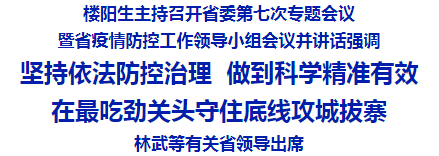 2月7日上午，省委书记、省新型冠状病毒感染的肺炎疫情防控工作领导小组组长楼阳生主持召开省委第七次专题会议暨省疫情防控工作领导小组会议，学习贯彻习近平总书记在中央全面依法治国委员会第三次会议上的重要讲话精神，传达贯彻中央应对新型冠状病毒感染肺炎疫情工作领导小组会议精神，听取全省疫情防控工作进展情况汇报，分析研判形势，研究部署下一步重点工作。楼阳生强调，要认真学习贯彻习近平总书记在中央全面依法治国委员会第三次会议上的重要讲话精神，坚持依法防控治理，做到科学精准有效，在最吃劲关头守住底线攻城拔寨。省委副书记、省长、省疫情防控工作领导小组组长林武提出具体要求。省领导吕岩松、廉毅敏、刘新云、吴伟，省疫情防控工作领导小组部分成员单位负责同志在主会场参加会议，罗清宇、张吉福、李俊明、李正印、李晓波分别在各市分会场参加会议。会议视频连线听取太原市第四人民医院、大同市第四人民医院、运城市第二医院救治情况汇报。楼阳生对他们的工作给予充分肯定。他希望，各定点医院和广大医务工作者要勇挑重担、不负重托、不辱使命，尽最大努力帮助更多确诊患者尽快治愈出院，确保实现“双零”目标。楼阳生指出，习近平总书记在中央全面依法治国委员会第三次会议上发表的重要讲话，为我们进一步做好疫情防控工作、打赢疫情防控阻击战指明了前进方向、提供了根本遵循。全省各级各部门要坚决抓好贯彻落实，全面依法履行职责，运用法治思维和法治方式做好依法科学有序防控各项工作。当前疫情防控仍处在关键期，仍需要强化防大疫、打大仗的思想精神准备、医疗力量准备、医用物资准备。一要拿起法治利器，提高依法防控的治理效能。在抗击疫情的特殊时期、战时状态，要严格执行传染病防治法等相关法律法规，加大对危害疫情防控行为的执法司法力度，依法严厉打击抗拒疫情防控、聚集闹事、造谣传谣、扰乱市场秩序等违法犯罪行为。二要扛起政治责任，锻造忠诚干净担当的政治品格。广大党员干部尤其是各级领导干部要牢记“生命重于泰山”，关键时刻挺身而出、英勇奋斗、扎实工作，做到守土有责、守土担责、守土尽责，把投身防控疫情第一线作为践行初心使命、体现责任担当的试金石和磨刀石。三要汇起全民力量，凝聚共同抗击疫情、战胜病魔的强大合力。疫情防控越是到最吃劲的时候越要坚持依法科学有序防控、保障疫情防控工作的顺利开展。广大党员干部要自觉在当下这种吃劲的工作、吃劲的条件、吃劲的战役中淬炼自己，当好群众的贴心人和主心骨，紧紧依靠人民群众坚决打赢疫情防控阻击战。对下一步防控工作，楼阳生提出五点要求。一要严防死守警戒线。“双反”“双防”是当前疫情防控的关键环节。要加强流动人员输出地和输入地工作对接，全面压实法人单位责任，加强网格化管理，落实地毯式排查，不落一户、不漏一人，在“三天清零”基础上动态清零、及时清零，坚决干净彻底切断传播途径，切实做到防输入、防扩散、防输出。二要严谨科学强诊治。咬定“双零”目标不动摇，坚持中西医结合、临床与科研结合、省内专家团队与省外一流科研机构专家团队结合，不断提高防控和救治水平。太原市第四人民医院是抗击新冠疫情的主阵地，要按照“四集中”原则，集聚优质资源力量，在医用设备、医疗物资和资金投入等方面给予大力支持。各市定点医院要树立必胜信心，一人一策、精心施策、对症下药，使每一名患者都得到有效救治。要对医学隔离观察和居家观察人员全面开展核酸检测和中医药预防性干预。要加强各定点医院院感工作，确保医护人员零感染。要立足当下、着眼长远，加快组建“重大传染性疾病防控与诊治山西省重点实验室”，打通科研与临床、教学、生产各个环节，为提升全省公共卫生安全基础能力，保障人民生命安全和身体健康提供有力的科研、人才支撑。三要严格标准抓隔离。以村庄、社区、单位为基本单元，落细落实居家隔离的医学规范和标准，加强人文关怀和心理疏导，引导他们正确对待隔离观察，强化法治观念，以健康心态实施有效隔离，坚决防止居家不居、隔离不隔。不具备居家隔离观察条件的，要及时全部实施集中隔离观察。四要严密细致抓“四后”。各级各部门和领导干部要切实担起责任，分层分级分类抓好分管行业、部门、单位的“四后”预案落实工作。省级指导督导组要以“四不两直”方式，加强对“四后”预案落实工作的督促检查，确保在做好疫情防控前提下，实现各项工作不停摆、不迟滞、不延误。五要严肃精准追问责。疫情防控是严肃的政治任务，各级各部门和广大党员干部要认真履行部门职责、工作职责、岗位职责。对防疫工作中作风漂浮、推诿扯皮，甚至临阵脱逃、避战厌战造成严重后果的，要依纪依法严肃追责问责。同时要防止问责泛化，落实容错纠错机制，杜绝形式主义，保护好干部的积极性和主动性，让广大干部心无旁骛投入疫情防控工作。楼阳生强调，当前要抓紧抓实抓好五项重点工作。一是加强医用物资生产、采购，实现有计划统一调配，全力保障重点医院、定点医院和疫情重点县的医用物资供给，优先满足一线医护人员救治病人和基层干部防控疫情需要。同时，要加大口罩的市场投放力度。二是落实好省委省政府出台的《关于应对疫情支持中小企业共渡难关的若干措施》，帮助中小微企业增强信心，复工复产，渡过难关。要在全面落实各项防控措施的同时，加快重点项目、重点工程、重点企业开复工。三是农业、水利等部门和各市县要抓好春耕备耕工作，保障农业生产不误农时。四是各级政府要围绕年度目标任务，抓好经济运行调度，努力把疫情对经济发展的影响降到最低，力争实现开好局起好步。五是做好抗击疫情一线先进典型的宣传报道，生动讲述感人事迹，凝聚众志成城抗击疫情的强大力量。楼阳生主持召开省委第六次专题会议暨省疫情防控工作领导小组会议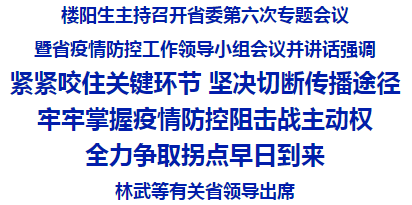 　 2月5日上午，省委书记、省新型冠状病毒感染的肺炎疫情防控工作领导小组组长楼阳生主持召开省委第六次专题会议暨省疫情防控工作领导小组会议，认真学习贯彻习近平总书记重要讲话精神和中共中央政治局常务委员会会议精神，传达贯彻中央应对新型冠状病毒感染肺炎疫情工作领导小组会议精神，分析研判防控形势，进一步研究部署疫情防控工作。楼阳生强调，坚定不移把习近平总书记重要讲话、重要指示精神和党中央各项决策部署落到实处，紧紧咬住关键环节，坚决切断传播途径，牢牢掌握疫情防控阻击战主动权，全力争取拐点早日到来。省委副书记、省长、省疫情防控工作领导小组组长林武提出具体要求。省领导吕岩松、廉毅敏、刘新云、吴伟，省疫情防控工作领导小组部分成员单位负责同志在主会场参加会议，罗清宇、张吉福、李俊明、李正印、李晓波分别在各市分会场参加会议。   　疫情发生以来，省委认真贯彻党中央决策部署，坚持统一领导、统一指挥、统一调度，各级各部门共同努力，广大医务工作者无私奉献，全省广大党员干部群众团结奋战，锁定“双零”目标，坚持“三线”作战，防控治研四环联动，落实“五严五防”、“四后”防控等有效举措，全面压实法人单位责任，抓好“两个统筹”，形成了完整的疫情防控指挥体制、运行机制、工作体系，全省疫情防控工作科学有力有序开展。　　楼阳生指出，习近平总书记在中共中央政治局常务委员会会议上的重要讲话，进一步传递了党中央带领全党、全国人民坚决打赢疫情防控阻击战的坚定信心，全省上下倍受鼓舞。我们要坚决把思想和行动统一到习近平总书记重要讲话、重要指示精神上来，按照党中央决策部署，坚持全国一盘棋，做到守土有责、守土担责、守土尽责，守好疫情防控“山西阵地”。　　楼阳生指出，当前疫情防控工作呈现三个显著特点，一是疫情仍以输入型病例为主，二代感染、聚集性感染也有发生，还存在较大不确定风险因素；二是防控工作仍处在关键期、考验期，抗击疫情工作绝不能有丝毫松懈；三是必须统筹抓好疫情防控和改革发展安全稳定民生各项工作。要在省委统一领导、统一指挥、统一调度下，落实好统分结合分工负责制，兵分五路，认真抓好疫情防控、项目建设和民生保障、安全生产、社会稳定、宣传舆情工作。各级各部门负责同志要按照管业务必须管疫情防控的要求，抓好分管领域的疫情防控和重点业务工作。　　楼阳生强调，疫情防控关键期必须咬定关键环节，并对进一步聚焦切断传播途径提出六点要求。一要全面排查来晋待核人员、确诊病例密切接触者，把疫区和疫情较重地区来晋人员全部纳入排查范围，不落一人，三天清零，确保心中有底数、胸中有底气。二要全面检查居家隔离观察医学标准是否落实，不能降格以求，防止居家不居、隔离不隔。引导居家隔离观察人员及其家庭成员，知晓掌握和严格执行相关规程，避免居家交叉感染。不具备居家隔离观察条件的，要果断实施集中隔离观察。三要全面加强专家团队会诊指导，用好治愈病例验方，充分发挥山西中医药优势，落实“一人一策”诊治方案，尽最大努力不发生死亡病例，确保实现“双零”目标。四要全面开展留观期核酸检测和中医药预防性干预，不能被动等待病发，做到主动迎战、主动应战、主动出战。五要全面落细落实“双返”“双防”各项措施，保持高度清醒，盯紧警戒线，对返晋来晋途晋和我省返回他地人员全部实施健康筛查，严把关口，严防死守，既坚决防止疫情输入，又不向省外输出一例感染者。六要全面压实“四后”法人单位责任，不能漏管失控。授予法人单位或法定代表人在本单位实施弹性工作、线上办公和根据具体情况酌情处理的权力。法人单位要根据省疫情防控领导小组办公室下发的防控预案和导则，对本部门本单位的防控预案进一步细化实化具体化，精准落实防控措施。农村、社区、法人单位要实施封闭式、清单化管理。要在全省广泛开展公共卫生和疫情防控知识宣传教育，加强精神文明建设，引导群众移风易俗，自觉摒弃不良习俗和不文明行为。　　　楼阳生强调，各级党委政府要统筹抓好疫情防控和改革发展安全稳定民生各项工作。在严格落实疫情防控措施的前提下，围绕保医用物资和居民生活必需品供应、保“六稳”、保春耕、保三大攻坚战、保转型综改重点项目、保全面建成小康社会和“十三五”规划“两个收官”，有力有序推进各项重点工作，努力开好局、起好步。　　楼阳生还对当前紧要工作进行了具体部署。一是强化防大疫、打大仗的医疗力量准备，合理配置医务人员的梯队，引导全社弘扬尊医重医良好风尚。二是加大定点医院、医用物资供应的财政支持力度，紧缺医用物资由省政府统一调配。三是政法机关要以战时状态、战时机制、战时做法，加强社会面和舆情管控，深入推进扫黑除恶专项斗争，依法处理聚访闹访、造谣传谣等违法行为，依法打击各种扰乱社会秩序的违法犯罪行为，切实维护社会大局稳定。四是及时研究出台支持帮扶中小微企业、服务业的相关政策措施。五是加快推进全面禁止野生动物交易的立法工作。六是主流媒体开设专栏，大力宣传战斗在疫情防控一线的医务工作者、党员群众的先进事迹、感人故事，进一步凝聚众志成城抗击疫情的强大正能量。七是在疫情防控第一线考察、识别、评价、使用干部，相关部门要做好记功、表彰准备。楼阳生主持召开专题会议！要求统筹抓好疫情防控和经济社会发展各项重点工作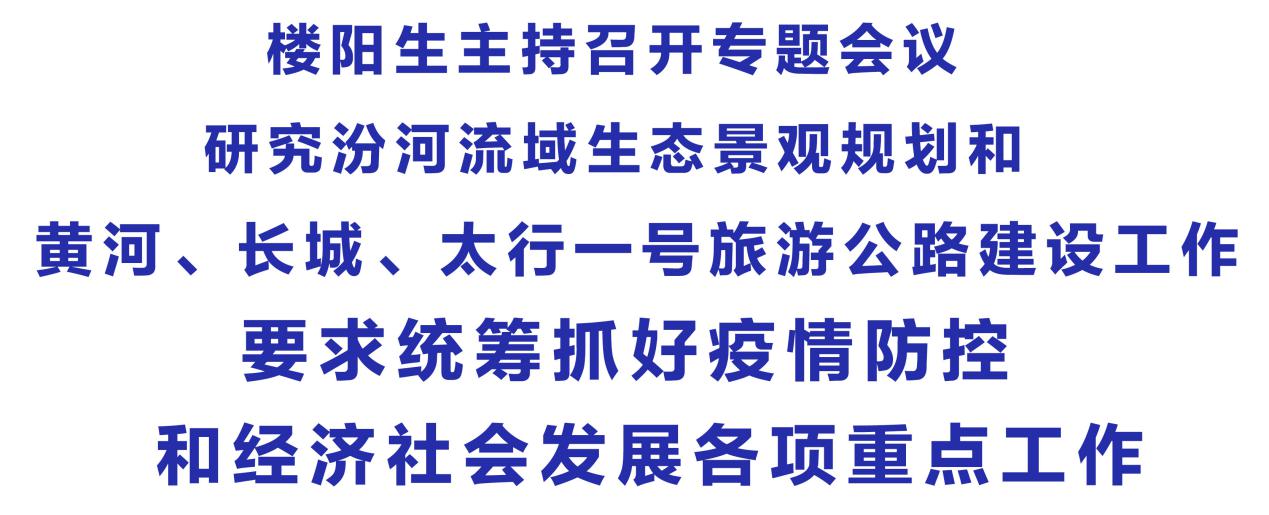 2月4日上午，省委书记、省人大常委会主任楼阳生主持召开专题会议，听取《汾河流域生态景观规划》编制情况和黄河、长城、太行三个一号旅游公路建设计划及“0km”标志设置方案汇报，研究部署有关工作。楼阳生强调，要认真贯彻2月3日中央政治局常委会会议和习近平总书记重要讲话精神，在全面严格落实各项管控措施，坚决打赢疫情防控阻击战的同时，突出抓好六稳工作，打赢打好三大攻坚战，有力有序推进转型综改各项重点工作。省领导廉毅敏、胡玉亭、王成出席，省有关部门负责同志参加。2017年6月，习近平总书记视察山西时，提出“一定要高度重视汾河的生态环境保护，让这条山西的母亲河水量丰起来、水质好起来、风光美起来”的重要指示和要求。近年来，省委、省政府牢记习近平总书记嘱托，先后出台有关规划，全面启动汾河流域生态保护修复工作，取得明显成效，初步实现了“水量丰起来、水质好起来”。2019年围绕“风光美起来”的目标，启动编制汾河全流域生态景观规划。在听取规划编制情况汇报后，楼阳生指出，汾河是山西的母亲河，养育了山西人民，具有深厚的文化积淀。习近平总书记的重要指示，充分体现了对山西的重视和亲切关怀，为我省把汾河治理好、保护好、建设好，提供了根本遵循。推进汾河流域生态环境修复治理，是贯彻落实习近平总书记“三篇光辉文献”、关于汾河生态环境保护重要指示精神的实际行动，具有重大政治意义、生态意义、可持续发展意义。各级各部门要提高政治站位，强化行动自觉，深刻理解和准确把握习近平总书记重要指示的深刻内涵，通过综合治理、系统治理、源头治理，让我们的母亲河健康起来、靓丽起来，永续造福三晋人民。要准确把握生态景观规划建设的功能定位，打造水利长廊、生态长廊、文旅长廊。要通过沿线城乡截污纳管、污水处理厂提标改造等措施，确保今年上半年汾河流域水质全部退出劣Ⅴ类，实现“水质好起来”；要加强水资源节约利用，有计划地继续实施关井压产、退矿保水，减少汾河水的过度使用、地下水的过度开采，实现“水量丰起来”；要通过退地还河、拆违还绿、改陡为缓，采取修缮性、完善性的功能措施，实施生态护岸改造、堤坡放缓绿化、水质净化湿地、水源涵养林等工程，统筹水利功能完善和河道防洪、种植结构优化和景观提升，使流域环境更自然、更协调，实现“风光美起来”。要实施河道治导线、水生态功能保护线、水生态功能限制开发线“三线管控”，确保生态景观规划与《山西省汾河流域生态保护与修复条例》的衔接，依法保护，严格执法，提高“三线”法律效力。既要坚持全省“一盘棋”，又要种好沿河各市县“责任田”，在全省统一规划、统筹协调的同时，压实沿线6市和各县责任，充分调动地方积极性，创新投融资方式，把汾河流域生态修复治理与土地科学合理开发利用结合起来，引入市场机制、市场主体，扎实有序推进、分步组织实施。要加强与国家有关部委的沟通对接，争取支持。打造黄河、长城、太行三大旅游板块，建设黄河、长城、太行三个“一号旅游公路”，是省委、省政府的重大决策部署。楼阳生听取了三个一号旅游公路“0km”标志设置方案设计情况汇报，指出，五千年文明看山西，游山西就是读历史。黄河、长城、太行既是三大旅游板块，又是三大旅游品牌，更是三大中华民族的精神象征。省委、省政府把文化旅游业作为战略性支柱产业来培育发展，是基于我省丰厚的历史文化文脉、丰富的文化和自然资源支撑。打造黄河、长城、太行三大旅游品牌，是强文明、强文化、强文旅的具体举措，对此应有足够的文化自信。要把山西丰厚的文化资源富矿进行活化，坚持不懈地把文旅产业做深、做精、做名、做优、做强、做大，使之成为山西转型发展的支柱产业，让人们在轻松愉悦的旅游中接受中华文化的熏陶，达到文化化人的目的。建设三个“一号旅游公路”，是发展文化旅游业的基础工程和战略工程，要从现代旅游快进慢游深体验的特点出发，通过“专用性、安全性、智慧性和环境友好型”的三个“一号旅游公路”建设，把核心景区、公园城市、乡村旅游串起来，增强带动力、牵引力、辐射力，实现续文脉、串景区、带产业、富百姓的目标。设置“0km”标志，是三个“一号旅游公路”的画龙点睛之作，要在最有代表性的地方选址选位，把握基本功能定位，坚持现代设计与周边环境相融，体现道法自然，做到有内涵、有深度、有强烈冲击力。要加快项目建设，明确运营主体，培育新的旅游热点。会议对汾河流域生态景观规划、今年旅游公路建设计划及“0km”标志设置方案给予肯定，对重点环节进行了深入研究，提出指导性意见，要求进一步修改完善，按程序审议报批，抓好组织实施。楼阳生主持召开省委第五次专题会议暨省疫情防控工作领导小组会议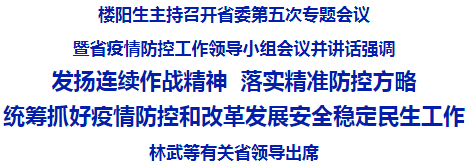 2月3日上午，在春节假期后上班第一天，省委书记、省新型冠状病毒感染的肺炎疫情防控工作领导小组组长楼阳生主持召开省委第五次专题会议暨省疫情防控工作领导小组会议。会议传达贯彻中央应对新型冠状病毒感染肺炎疫情工作领导小组会议精神，分析研判形势，对防控工作和其他方面工作进一步提出要求。楼阳生强调，要认真学习贯彻习近平总书记重要指示和重要讲话精神，坚定必胜信心，发扬连续作战精神，落实精准防控方略，统筹抓好疫情防控和改革发展安全稳定民生工作。2月3日上午，在春节假期后上班第一天，省委书记、省新型冠状病毒感染的肺炎疫情防控工作领导小组组长楼阳生主持召开省委第五次专题会议暨省疫情防控工作领导小组会议。会议传达贯彻中央应对新型冠状病毒感染肺炎疫情工作领导小组会议精神，分析研判形势，对防控工作和其他方面工作进一步提出要求。楼阳生强调，要认真学习贯彻习近平总书记重要指示和重要讲话精神，坚定必胜信心，发扬连续作战精神，落实精准防控方略，统筹抓好疫情防控和改革发展安全稳定民生工作。省委副书记、省长、省疫情防控工作领导小组组长林武提出具体要求。省领导徐广国、吕岩松、廉毅敏、商黎光、胡玉亭、刘新云、吴伟、张瑞鹏和领导小组成员单位负责同志等在主会场参加会议，罗清宇、张吉福、李俊明、李正印、李晓波分别在各市分会场参加会议。连日来，在省委省政府的统一领导、统一指挥、统一调度下，各地各部门严格落实“五严五防”各项措施，咬定“双零”目标，坚持“三线”作战，落实“四后”防控预案，疫情防控工作科学有力推进，社会大局保持稳定，人民生活正常有序。在听取全省疫情防控工作进展情况汇报后，楼阳生指出，疫情防控是当前头等大事，是各项工作的重中之重，要中之要。假期后、上班后、复工后、开学后给疫情防控带来了新挑战，疫情呈现新特征，防控形势严峻复杂，任务艰巨。省委对疫情防控工作提出的目标任务、要求举措，是符合实际、严谨完备、科学有效的，关键是各级各部门要狠抓落实。他提出五点要求。一是“双返”“双防”工作要慎之又慎。认真抓好“双返”“双防”工作，密切关注疫情传播变化，继续把防输入作为重要环节，严防死守，同时扛起山西责任，进一步做好人员摸排、隔离观察工作，做到不向外省输出。二是“四后”防控预案要细之又细。“四后”防控预案要做到“两个全覆盖”，即所有法人单位全覆盖、法人单位所有成员全覆盖，机关部门、企事业单位、社团、机构要结合实际，进一步细化具体化防控预案，找准薄弱环节，摸准人员情况，建立留观场所，织密织牢防控防线。三是防控治研各环节要严之又严。坚持防、控、治、研四环联动、关口前移，讲科学、讲流程、讲标准，严格按照流行病学要求来落实各个环节的工作。要研究制定重症转诊工作规程，提高医治工作预见性前瞻性，有效防止患者由轻症向重症转化。要发挥我省中医施治优势，加强医学观察期预防性治疗研究。要对治愈病例尤其是危重症病例认真分析，为面上救治工作提供经验。对有武汉旅居史人员、密切接触者要全部纳入视线，掌握底数，全部落实隔离观察措施，对居家观察达不到条件和要求的，全部集中隔离观察，彻底消除爆点、燃点、触点，防止横向扩散，防止交叉感染，防止二代病例发生。四是医用和生活物资保障要强之又强。坚持一切为了疫情防控一线，一切服务疫情防控一线，所有定点医院的医用物资保障，要全省“一盘棋”，统一调度，统一保障，全力做好所有派赴湖北和省内奋战在一线的医护人员的后勤保障工作。与群众生活密切相关的行业要在做好疫情防控前提下正常运营，抓好市场供应，保障群众日常生活需求。五是防控工作责任要实之又实。在当下紧急关头、战时状态，所有工作都不能有半点虚假、半点马虎。各级各部门特别是主要负责同志要守土有责、守土担责、守土尽责，认真抓好本地区本部门疫情防控工作。要层层传导、层层压实防控责任，确保各项防控举措落地见效。要强化监督问责，对落实中央及省委部署要求不力，以及在疫情防控工作中推诿扯皮、敷衍塞责，造成严重后果和重大损失的单位和责任人，坚决从严追究。要抓好宣传报道，加强对中央及省委决策部署的宣传解读，加大健康防疫知识的普及力度，大力宣传疫情防控一线的先进典型和感人事迹，对社会关切的热点问题要解疑释惑、正面回应，进一步弘扬主旋律、激发正能量，凝聚众志成城抗击疫情的强大力量。楼阳生强调，要统筹抓好疫情防控和改革发展安全稳定民生各项工作。各级各部门要认真贯彻落实省委经济工作会议、省“两会”、全省项目建设暨招商引资动员大会等重要会议精神，按照“四为四高两同步”总体思路和要求，扎实推进“六稳”工作，在严格落实疫情防控措施的前提下，做到各方面工作不停摆、不迟滞、不耽误。要确保能源、交通、物流、城市运行等涉及国计民生的企业正常运转，切实做到保供给、保需求、保民生，保障国家能源需要。要推动重点项目、重点工程及时开复工，抓紧项目前期审批，疫情一旦有效控制，迅速掀起建设热潮。要加快发展战略性新兴产业、高新技术产业，推动开发区招商引资和各项建设有序开展，加强与国家部委的沟通对接，积极争取支持，切实做到疫情防控和经济社会发展“两不误”。省委书记楼阳生对打赢疫情阻击战进行第四次部署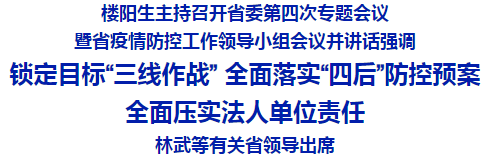 2月1日上午，省委书记、省新型冠状病毒感染的肺炎疫情防控工作领导小组组长楼阳生主持召开省委第四次专题会议暨省疫情防控工作领导小组会议，传达贯彻中央应对新型冠状病毒感染肺炎疫情工作领导小组会议精神，分析研判我省形势，研究部署疫情防控工作。楼阳生强调，要坚决贯彻习近平总书记重要指示和重要讲话精神，持续抓好中央及省委省政府作出的各项部署落实，锁定目标，“三线”作战，全面落实“四后”防控预案，全面压实法人单位责任，坚决打赢新型冠状病毒感染的肺炎疫情防控治这场硬仗。省委副书记、省长、省疫情防控工作领导小组组长林武，省领导吕岩松、廉毅敏、胡玉亭、王一新、张复明、刘新云、吴伟、张瑞鹏、李思进和领导小组成员单位负责同志在主会场参加会议，罗清宇、张吉福、李俊明、李正印、李晓波分别在各市分会场参加会议。根据省委第三次专题会议安排，有关部门抓紧制定假期后疫情防控总体工作预案及相关领域专项预案。会议听取全省疫情防控进展情况汇报，听取假期后、上班后、复工后、开学后疫情防控工作预案和建立病毒实验室相关情况汇报。会议视频连线基层疫情防控重点地区和单位，听取平遥县、晋中市传染病医院、山西省汾阳医院、平遥县杜家庄乡、山西新华化工公司有关情况汇报，楼阳生向奋战在疫情防控一线的党员干部、职工群众和医务工作者表示慰问，对各基层单位的工作给予肯定，并分别针对性提出要求，进一步传递了打赢疫情防控阻击战的信心和力量。楼阳生指出，当前疫情防控处于关键期，更是考验期，考验各级各部门和党员、干部的战斗意志、战斗本领、战斗作风。要锁定目标，坚定信心，鼓舞斗志，坚决打赢疫情防控遭遇战、阻击战、攻坚战，努力实现感染病例“零死亡”、医务人员“零感染”目标。要统筹疫情防控和经济发展、社会生活、安全稳定各项工作，充分发挥各级党组织和广大党员、干部的战斗堡垒作用和先锋模范作用，充分发动人民群众，进一步把党的政治优势、组织优势、密切联系群众优势，转化为打赢疫情防控这场战役的治理效能。楼阳生强调，要坚持“三线”作战，做到精准施策、精准防控、精准医治。一要严把警戒线，严格落实“五严五防”各项措施，迎战“双返”高峰，压实“双防”责任。对疫区返晋人员、疑似病例和密切接触者要落实居家观察、隔离等措施，以村庄、社区为基本作战单元，加强封闭式管理。继续做细做实摸排工作，把有疫区旅居史、接触史的人员全部纳入视线，做到既不让疫情输入，又不向外省输出，实现“双防”工作目标，守好疫情防控“山西阵地”。二要严把生命线，按照“四集中”原则，发挥好定点医院作用，全力救治确诊病例，特别是对于重症患者，要组织专家团队，坚持中西医结合，因人施治、对症下药，与病魔抢时间、与病毒作斗争，集中兵力打好歼灭战。针对潜伏、初发、重症不同阶段，强化医疗科研工作，筹建病毒实验室，利用专科医院优势，开展病毒病理性、潜伏期治疗等研究，切实提高救治效果和水平。三是严把保障线，合理配置医疗队伍梯队，关心医务人员身心健康，引导群众理解和尊重医务人员，依法从重从快处理“医闹”事件，切实保护医务人员合法权益。强化防大疫、打大仗的医疗设施、物资保障准备，防止用时备而不足导致疫情防控工作被动。与群众生活密切相关的行业要在做好疫情防控前提下正常运营，抓好市场供应，加强卫生防疫，保障群众日常生活和基本民生需求。楼阳生强调，要全面落实假期后、上班后、复工后、开学后“四后”防控预案，组织好“错峰”“错行”“错时”工作，坚决防止疫情扩散蔓延。企业复工时间原则上不得早于2月9日24时。机关工作人员要按照国家延长春节假期的通知安排正常上班，运用数字政府平台、信息化办公手段，抓紧办理项目前期审批手续，为疫情过后恢复生产建设做好准备。要进一步加强疫情防控知识的宣传、普及、推送，引导群众科学防护，避免出现恐慌、麻痹、失当。未经主管部门同意，各类公共文化活动、旅游景区不得举办和开放。政法、公安、市场监管等部门要加强社会面管控，依法打击闹事滋事、哄抬物价、囤积居奇等违法行为，确保社会大局安全稳定有序。楼阳生强调，要全面压实法人单位责任。各机关部门、企事业单位、社团、机构要全面掌握单位每一个人员的具体情况，对于有武汉旅居史人员、疑似和密切接触者，严格落实14天隔离观察要求，酌情处理。机关部门主要领导和企事业单位、社团、机构法定代表人要依法依规依章程履行职责，扛起第一责任，其他班子成员要共同负责，在抓好本单位疫情防控这个当前最重要工作的同时，统筹安排好各项工作，充分发动职工群众，全面落实联防联控措施，构筑群防群治严密防线，打好疫情防控的人民战争。省委书记楼阳生对打赢疫情阻击战进行第三次部署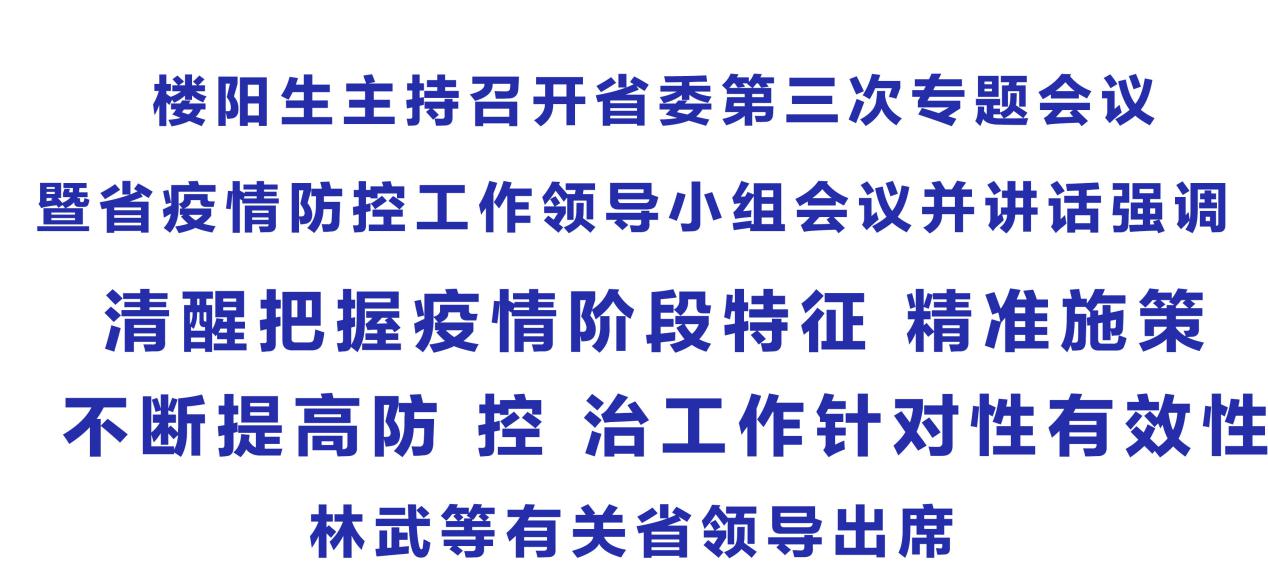  1月30日上午，省委书记、省新型冠状病毒感染的肺炎疫情防控工作领导小组组长楼阳生主持召开省委第三次专题会议暨省疫情防控工作领导小组会议，传达贯彻中央应对新型冠状病毒感染肺炎疫情工作领导小组会议精神，进一步研究部署全省疫情防控工作。楼阳生强调，要坚决贯彻习近平总书记重要指示精神，严格落实党中央、国务院决策部署，进一步强化防控治各项举措，压实领导责任，狠抓工作落实，坚决打赢疫情防控阻击战。省委副书记、省长、省疫情防控工作领导小组组长林武，省领导吕岩松、廉毅敏、胡玉亭、刘新云、吴伟、张瑞鹏和领导小组成员单位负责同志在主会场参加会议，罗清宇、张吉福、李俊明、李正印、李晓波分别在各市分会场参加会议。会议听取全省疫情防控进展情况汇报，各市通过视频连线汇报了相关工作。楼阳生指出，疫情发生以来，省委省政府坚决贯彻习近平总书记重要指示精神，坚决贯彻党中央、国务院重大决策部署，以战时状态、战时机制，强力领导、统筹调度，全省疫情防控治研工作坚决、科学、有效、有序推进。各级党委政府认真贯彻中央及省委省政府部署，全面落实“五严五防”工作部署，在防控疫情这场遭遇战、阻击战、攻坚战中体现出了强有力的组织力、动员力和执行力。各级各部门严格按照科学规程、工作指南和相关标准严密防控，实践表明，我省应对疫情防控的一系列举措，贯彻了中央要求，符合疫情防控技术规范和我省工作实际。各级党组织和广大党员、干部充分发挥战斗堡垒和先锋模范作用，充分发动人民群众，全面落实联防联控措施，构筑群防群治的严密防线，把党的政治优势、组织优势、密切联系群众优势转化为打好打赢疫情防控阻击战的治理效能。目前，首例确诊患者已治愈出院，两例重症患者一例转轻、一例病情得到控制，其余确诊病例情况稳定，全省社会大局保持稳定，群众日常生活得到保障。楼阳生强调，当前疫情的防控治到了一个关键期。要清醒看到，一是确诊病例有可能进入高发期，由于新型冠状病毒潜伏期逐步结束，疫情仍处于扩散阶段，必须继续加强人员排查、留观隔离，做到底数清、情况明，切实防范潜在风险。二是诊治进入攻坚期，必须落实好“生命重于泰山”的要求，继续精准施策、精心施治，让确诊患者尽快好转、治愈出院。对重症病例要组织强有力的专家团队，全力施救，有一线希望就要尽百分努力。三是即将迎来假期后的“双返”高峰期，必须切实落实好既防输入、又防输出的“双防”任务，既要把防止疫情输入贯穿防控工作始终，又要严密防输出、防二代病例交叉接触，坚决防止疫情扩散蔓延。楼阳生要求，一要强化防大疫、打大仗的思想精神准备、医疗力量准备、医用物资准备。强化大局观念，加强医疗梯队建设，增加预备定点医院、负压病房、负压床位数量，防止麻痹松劲、防止用时备而不足导致疫情防控工作被动。二要强化“双零”目标和“一盘棋”工作统筹。围绕努力实现确诊病人“零死亡”、医护人员“零感染”“双零”目标，坚持统一领导、统一指挥、统一调度，科学组织医疗力量，科学调配医用物资，科学调度各项工作。要严格规程，一丝不苟、一环不落做好医护人员防护工作。三要强化“五严五防”措施落实，决不能松懈，决不能掉链子，决不能有盲区盲点。进一步排查摸清疑似人员，继续加强隔离观察，切实阻断疫情传播渠道。四要强化重点问题重点解决、新发问题及时解决、困难问题创造条件解决。多措并举，强化口罩、测温仪、防护服、护目镜等医用物资保障，对疫情重点地区要重点支持、重点保障。扎实做好疫情期间的社会稳定工作，依法严厉打击囤积居奇、哄抬物价及扰乱社会秩序等不法行为。五要强化假期后、上班后、复工后、开学后“四后”疫情防控工作预案。要完善工作导则，及早做好防控和工作安排。要立法禁止野生动物买卖，取缔交易。要坚持“平战结合、战平结合”，加快筹建病毒实验室，配齐科研设备，组建专家团队，开展科研工作。要抓紧防护用品企业复工复产，加强生产设备、工艺、技术能力建设。要立足当前、着眼长远，加大对传染病防治等专科医院建设的支持力度。要强化防控一线医护人员后勤保障，解除后顾之忧，让他们全身心地投入战斗。要加强市场供应保障，确保群众日常生活必需品数量充足、质量不降、价格稳定。楼阳生主持召开省委第二次专题会议暨省疫情防控工作领导小组会议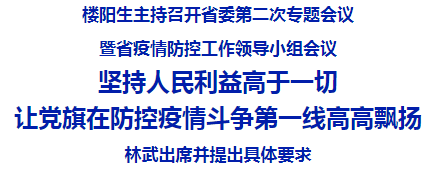 1月28日上午，省委书记、省新型冠状病毒感染肺炎疫情工作领导小组组长楼阳生主持召开省委第二次专题会议暨疫情防控工作领导小组会议，深入学习贯彻习近平总书记最新重要指示精神，传达中央应对新型冠状病毒感染肺炎疫情工作领导小组会议精神，研究部署全省疫情防控工作。楼阳生强调，全省各级党组织和广大党员干部要坚决贯彻习近平总书记重要指示精神，把做好疫情防控工作作为增强“四个意识”、坚定“四个自信”、做到“两个维护”的重大考验，作为不忘初心、牢记使命的实际行动，坚持人民利益高于一切，充分发挥战斗堡垒和先锋模范作用，让党旗在防控疫情斗争第一线高高飘扬。省委副书记、省长、省疫情防控工作领导小组组长林武出席并提出具体要求。省领导吕岩松、廉毅敏、胡玉亭、张复明、吴伟、张瑞鹏和疫情防控工作领导小组成员单位负责同志在主会场参加会议。罗清宇、张吉福、李俊明、李正印、李晓波分别在各市分会场参加会议。1月26日省委专题会议之后，全省上下迅速行动起来，从严落实属地管理责任，全面落实联防联控措施，集中优质医疗资源，有效限制人群聚集活动，严格流动人口管理，强化交通卫生检疫，及时透明发布信息，全省疫情防控治工作措施正在有力有效落实，社会大局保持平稳有序。会议强调，要强化作战意识。新型冠状病毒感染肺炎疫情，是一场遭遇战、阻击战、攻坚战。疫情就是命令，防控就是责任，救治就是作战，决不能麻痹大意，决不能丝毫松懈，决不能在关键时刻掉链子，决不能对可能发生的疫情战而无备。要全面贯彻坚定信心、同舟共济、科学防治、精准施策的要求，实施一级响应，保持战时状态，坚决果断有效打好主动战，坚决守住疫情防控“山西阵地”，让党中央放心、让全省人民满意。会议强调，防控治各项措施要统筹落实。坚持严防严控、联防联控、群防群控，按照“五严五防”工作部署，进一步突出“防”，落实重大突发公共卫生事件一级响应各项措施，采取全力“围堵”策略，动态全面掌握自武汉来晋回晋途晋人员情况，实施更精准的流动人员健康筛查，坚决实现“防输入、防扩散、防输出”工作目标。进一步突出“控”，机场、公路、铁路车站等入境口要严防死守，农村、社区、企业、单位、旅店、农贸市场、商场等要全面把控，加强网格化管理，落实居家观察措施，最大限度减少人群集聚传播风险。进一步突出“治”，按照“集中患者、集中专家、集中资源、集中救治”要求，对确诊病例实行定点医院集中隔离救治，做好医护人员防护工作。坚持中西医结合，实施“一人一策”诊疗方案，做好增加定点医院、负压病房等相关准备，建立医疗力量梯队，强化医疗力量保障，努力确保重症病人转危为安，轻症病人尽快康复，实现确诊病人“零死亡”、医护人员“零感染”。进一步突出“研”，组建科研团队，开展诊疗方案、有效药物、病毒溯源等攻关，在战争中学习战争，分析总结治愈病例诊疗经验，着力提升医疗科研能力。会议强调，全面防控和重点任务要统筹推进。盯住重点人群。逐人逐户摸排有武汉旅居、接触史人员，加强追踪观察，做到感染病例早发现、早诊断、早报告、早隔离、早治疗。加强宣传教育，引导来自疫区的人员主动报告登记，自觉隔离观察。盯住重点领域。用大概率思维应对小概率事件，加强农村、城乡结合部等医疗卫生条件相对薄弱地区的防控工作。大专院校、中小学、幼儿园推迟开学，具体时间另行通知。提前做好返校师生的健康监测和隔离观察场所、留验室准备，加强校医培训，完善疫情防控制度和开学后的防控预案。盯住重点节点，抓住春节假期结束、元宵节等返程返工返校高峰时间节点，强化流动人员体温筛查，既要防止疫情输入，又要防止疫情输出，阻断疫情扩散蔓延渠道。盯住重点问题，拓宽医用防护及消杀用品供给渠道，增加集中隔离地点，对不具备家庭隔离条件或外地入晋人员进行集中隔离，加强联防联控部门间的协调配合，进行“四不两直”工作督导，及时发现问题、堵塞漏洞。会议强调，防控工作和节后工作要统筹安排。在抓好疫情防控这项当前最重要的工作同时，其他工作不能停摆、不能耽误。各单位要做细做实假期后、上班后、复工后、开学后相关防控工作预案，省卫生健康委要制定机关、企业、学校防控等工作导则，指导机关、企业、学校在疫情没有解除情况下，掌握复工复产复学必须注意的防控环节和必须落实的防控措施。楼阳生主持召开省委专题会议 对下一步疫情防控工作进行再研究、再动员、再部署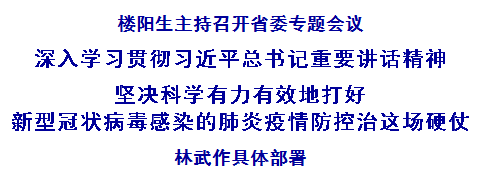 　1月26日农历正月初二上午，省委书记楼阳生主持召开省委专题会议，深入学习贯彻习近平总书记在中共中央政治局常务委员会会议上的重要讲话精神，听取全省新型冠状病毒感染的肺炎疫情防控工作汇报，对下一步疫情防控工作进行再研究、再动员、再部署。他强调，要坚决贯彻习近平总书记重要讲话和重要指示精神，按照党中央、国务院决策部署，进一步加大“防、控、治”力度，坚决科学有力有效地打好疫情防控这场硬仗。省委副书记、省长林武出席并作具体部署，省领导吕岩松、廉毅敏、胡玉亭、刘新云、吴伟参加会议。罗清宇、张吉福分别在太原、大同分会场参加会议。省委对做好新型冠状病毒感染的肺炎疫情防控工作高度重视，楼阳生多次提出要求、作出安排、亲自推动。省疫情防控工作领导小组快速反应，高效运转。1月25日，省委省政府决定启动重大突发公共卫生事件一级响应，覆盖11个市的省级疫情防控专项指导组组建完成，形成强大联防联控工作合力。目前，疫情防控各项工作正在有力有序开展。会议指出，习近平总书记在中央政治局常委会专题研究疫情防控工作时的重要讲话精神，以对人民群众生命安全和身体健康高度负责的精神，对做好防疫工作，提出了更严格的要求、更具体的指导，为我们进一步做好疫情防控工作提供了根本遵循。各级党委政府要深入学习领会，坚决贯彻落实，自觉扛起重大政治责任，全面动员、全面部署，全面加强工作，把人民群众生命安全和身体健康放在第一位，把疫情防控工作作为当前最重要的工作来抓，进一步把思想和行动统一到习近平总书记的重要讲话和重要指示精神上来，统一到党中央国务院的决策部署上来，统一到省委省政府的具体部署上来，坚定信心、同舟共济、科学防治、精准施策，坚决打赢疫情防控阻击战。会议围绕落实“防输入、防扩散、防输出”防控要求，进一步明确“五严五防”工作举措。一要严把入口关防输入。机场、公路、铁路、车站等入境口都要设立留验站，严格旅客体温筛检，落实隔离、通风和消毒等各项措施。社区、农村、企业、单位、旅店、商场等都要层层发动、层层设关、层层把控。严格隔离确诊患者，对疑似病例和密切接触者要按医学要求进行隔离和检查，切实防止输入型疫情。二要严把医治关防感染。坚持“集中患者、集中专家、集中资源、集中救治”原则，将确诊病例、重症病例集中到综合力量强的定点医疗机构进行救治，做到早发现、早诊断、早报告、早隔离、早治疗。要针对居家观察、留验观察，隔离治疗、重症病人等不同情况，完善一人一策治疗方案，努力实现确诊病人“零死亡”、医护人员“零感染”目标。三要严把扩散关防蔓延。利用大数据等新技术，动态掌握近期自武汉来晋、回晋、途晋人员情况，进一步提高监测、排查、预警的有效性。坚持联防联控、群防群控，落实以农村、社区、单位防控为主的综合防控措施，加强网格化管理和入户排查，实施更精准的流动人员健康筛查，倡导文明卫生习惯，切实阻断传播扩散的途径，牢牢掌握防控工作主动权。四要严把集聚关防失控。关停春节期间各类大型活动，引导群众尽量不外出、不聚会，最大限度减少人群集聚传播风险，坚决防止疫情失控漏管、点上开花。五要严把宣传关防恐慌。做好面向群众的答疑解惑工作，做好有关防控政策措施的宣传解读工作，做好疫情防护知识的普及工作, 增强群众自我防病意识和能力。要及时公开透明发布信息，客观准确通报疫情态势和防控工作进展，积极回应社会关切。要加强舆情监测，依法及时处理不实信息和谣言炒作。 会议强调，当前疫情防控处在一个关键阶段，须臾不能放松。各级党委政府要加强领导，党政主要负责同志要切实担起第一责任人职责，在岗在位，靠前指挥，深入一线，加强统筹协调，及时解决问题。基层党组织和广大党员要坚定地站在疫情防控第一线，带领群众落实好各项防控措施，严防死守，不留死角，不出纰漏，做到环环相扣，形成工作闭环。一是做实防控措施，把困难考虑得充分一些，提高工作预案和各项举措的针对性有效性。二是严格报告制度，在落实疫情日报、零报制度基础上，建立并实施疫情防控工作措施日报告制度。三是抓好措施落实，对已部署的各项工作，要抓实抓细抓到位，对疫情防控所需药物、物品，要加大协调力度予以保障。四是加强检查指导，对在疫情防控治过程中涌现的先进人和事，要及时宣传；对工作不力、敷衍塞责造成疫情失控的，要严肃问责。省委常委会召开会议 专题研究部署新型冠状病毒感染肺炎的疫情防控工作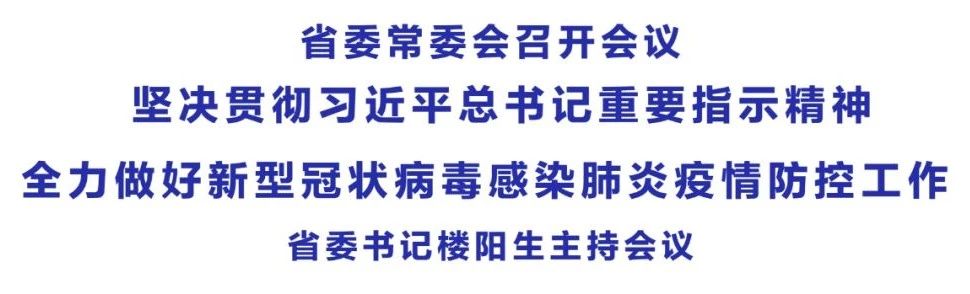 1月23日，省委常委会召开会议，专题研究部署新型冠状病毒感染肺炎的疫情防控工作。省委书记楼阳生主持会议并强调，各级党委政府和各有关部门要认真学习贯彻习近平总书记重要指示和李克强总理批示精神，切实把思想和行动统一到党中央、国务院决策部署上来，统一到省委、省政府的具体部署上来，把人民群众生命安全和身体健康放在第一位，视疫情如命令，严防严控，联防联控，群防群控，确保防控工作依法、科学、有效，确保社会大局稳定，确保人民群众度过一个安定祥和的新春佳节。会议指出，习近平总书记作出重要指示，李克强总理作出批示，充分体现了党中央、国务院对疫情防控工作的高度重视，明确了当前应对新型冠状病毒感染疫情的目标要求、重点任务、科学方法，为做好疫情防控提供了根本遵循。各级各有关方面要认真学习领会、坚决贯彻落实。会议强调，随着春运流动人员增加，我省存在较大的输入和扩散风险，防控形势严峻。各级各部门要进一步强化风险意识，决不能麻痹大意、掉以轻心，密切关注疫情动向，用大概率思维应对小概率事件，科学防控，精准施策，切实把各项防控措施落到实处。一要抓源头防控，坚持关口前移，严把输入型疫情关口，加强医疗机构预检分诊，严格落实早发现、早诊断、早报告、早隔离、早治疗和就地处置的“五早一就”措施，坚决防范和遏制疫情扩散。二要抓重点场所，对机场、铁路、客运等交通枢纽和大型集贸市场、旅游景区景点以及其他人员密集场所等重点领域，加强疫情监测，落实通风消毒、体温检测、卫生检疫等措施，消除疫病传播风险。三要抓病例医治，各医院特别是定点医院要提高医疗救治能力，对感染新型冠状病毒患者，坚持集中患者、集中资源、集中专家、集中救治“四个集中”原则，全力以赴做好医治工作，努力不发生一例死亡病例。同时做好医护人员防护工作，让冲在一线的医护人员安全救治、安心救治。四要抓工作保障，落实防治物资、装备和经费，加强防护、消杀、检测、药物等防控物资储备，畅通调拨渠道，满足疫情防控需要。五要抓健康教育，科学宣传疫情防控知识，适时发布健康提示，提供健康咨询服务，倡导文明卫生习惯，不断提高群众的预防意识和预防能力。会议强调，落实习近平总书记重要指示精神，全力做好防控疫情工作，是对各级各部门和党员领导干部的政治考验、责任考验、能力考验。要强化组织领导，立即启动联防联控机制，由省长任组长、分管副省长任第一副组长，省直各相关部门为成员单位，各市县比照省里成立领导小组，充分调动各方资源，形成疫情防控的铜墙铁壁。要强化属地责任，落实病例管控、疫情处置等各项工作要求和措施，严格执行值班值守制度和疫情日报、零报制度，各级领导干部要守土有责、守土尽责，做到反应迅速、措施有力、工作到位。要强化舆论引导，适时客观向社会通报疫情和防控工作进展，对互联网和自媒体等进行精准管控，引导公众不信谣不传谣，对造谣传谣、引发社会恐慌的依法严厉查处，坚决维护社会大局稳定。卫生健康战线要弘扬“敬佑生命、救死扶伤、甘于奉献、大爱无疆”精神，弘扬白求恩精神，忠于职守，不辱使命；同时，广大医护人员也要严格操作规程，避免感染，以确保在全力打好疫情防控遭遇战、阻击战、攻坚战中发挥主力军作用。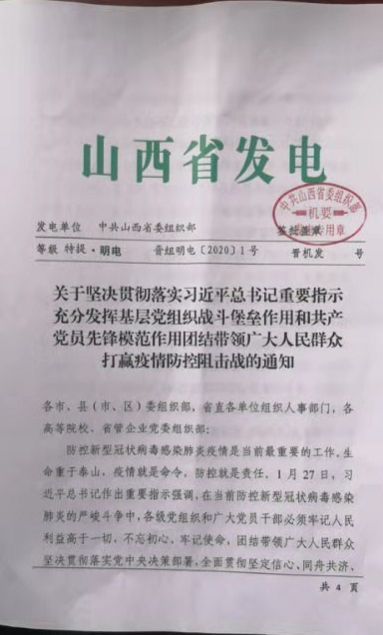 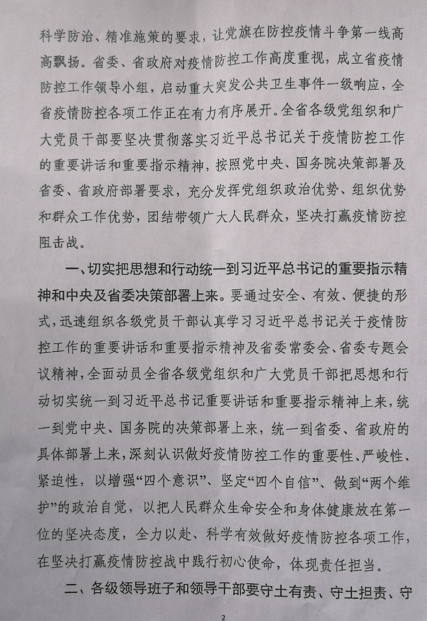 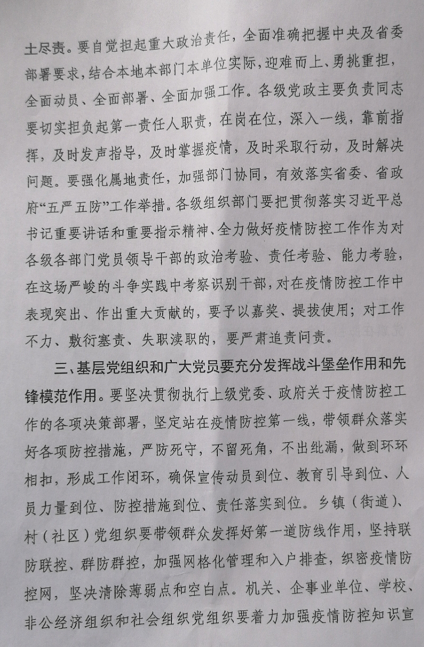 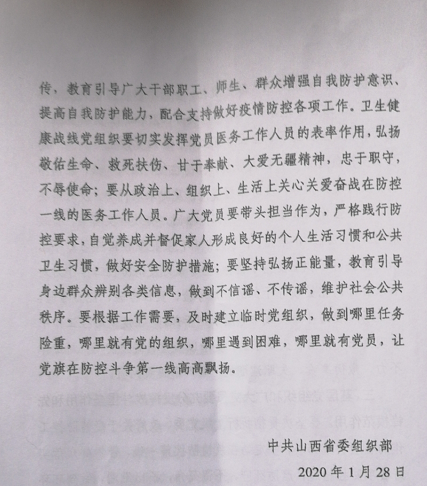 省教育厅组织收看全国教育系统疫情防控工作视频会2月7日，教育部召开全国教育系统应对新型冠状病毒感染肺炎疫情防控工作视频会议，我省设立分会场，组织全体厅领导、相关处室负责人及疫情防控领导组成员收听收看。　　教育部党组书记、部长、部应对疫情工作领导小组组长陈宝生强调，防止疫情向学校扩散、守护师生安康、维护校园稳定，是教育系统的一项重大政治任务，是当前最重要的工作。要以高度的责任心和强烈的使命感，守住校园这片净土，确保师生生命安全。　　陈宝生指出，随着假期结束、学生返校，学校作为疫情防控重要阵地将面临更大挑战。各地各校要切实提高政治站位，增强大局意识和全局观念，履好职、担起责，坚决服从党中央统一指挥、统一协调、统一调度，做到令行禁止。　　陈宝生强调，战时状态要有非常举措，要把问题想得更严重一些，应对措施更坚决一些，一切要想在前面、做在前面，一切都要做细做实，坚决防止疫情在校园蔓延。一是严防死守。要切实强化阵地意识，严格管控学校校门，未经学校批准学生一律不准返校，校外无关人员一律不准进校门，师生进入校门一律核验身份和检测体温，对发烧咳嗽者一律实行医学隔离观察，不服从管理者一律严肃处理。校园划区划片管理，学生公寓封闭管理。二是紧盯到人。采取“人盯人”措施，全面摸清、准确掌握学生所在地区、健康状况等信息。主动联系每一位学生，随时沟通情况。高校要设置独立隔离区，严防疫情在校园扩散。三是稳住人心。要加强学生思想引导、心理疏导和学习生活指导，坚定广大学子打赢疫情防控阻击战的信心和决心。教育引导师生党员在防控疫情工作中走在前、干在先、做表率。四是停课不停教不停学。要做好疫情防控期间高校在线教学组织与管理。统筹整合国家、地方和学校相关教学资源，开通国家网络云课堂，供开学后各地学校组织中小学生开展网上学习。教学过程中要注意青少年身心健康，把握好教学内容的适量和教学时长的适当。五是加紧科研攻关。要发挥教育系统优势，支持高校针对疫情防控的关键科技问题加快研究，尽快把研究成果应用到疫情防控中。六是加强舆论引导。要及时宣传党中央、国务院决策部署和教育系统落实进展，加大相关政策举措解读，生动讲述教育防疫抗疫一线的感人事迹。七是层层压实责任。教育系统各级党组织和广大党员干部特别是领导干部要守土有责、守土担责、守土尽责，把投身防控疫情第一线作为守初心、担使命的试金石和磨刀石。教育部将适时督查各地各校防控校园疫情工作。　　会后，省教育厅迅速以手机移动网络直播的形式召开了全省教育系统疫情防控专题会议，贯彻落实全国教育系统疫情防控工作视频会议精神，传达学习了省委第七次疫情防控专题会议精神，按照楼阳生书记、林武省长、张复明副省长的指示要求，研究部署下一步我省教育系统各项疫情防控工作。　　省委教育工委书记、省教育厅厅长吴俊清指出，总体来看，前段时间教育系统的疫情防控工作是扎实的、有效的，也是有力有序的。但目前疫情还在蔓延，拐点尚未出现，形势十分严峻。特别是随着假期结束，社会关注点将迅速转向返校、考试、就业等教育领域，我们接下来会面临更繁重的工作任务。同时，疫情对教育教学、就业招生、科技攻关、安全稳定等各方面都将带来影响，必须引起高度重视。　　为此，吴俊清强调，防止疫情向学校扩散、守护师生安康、维护校园稳定，是摆在我们面前的一项重大政治任务，是当前教育系统最重要的工作。各地各学校要切实增强“四个意识”，坚定“四个自信”，做到“两个维护”，认真贯彻落实党中央、国务院和省委、省政府、教育部决策部署，以高度的责任心和强烈的使命感，打好这场疫情防控的人民战争。具体要做好以下四项工作：　　一是切实织密织牢疫情防控网。面对形势严峻的疫情，各级教育部门和高校要切实强化阵地意识，按照“五个一律”的要求，做到严防死守。对目前在校的学生、未返校的学生，特别是武汉等疫情重点地区的学生，要针对性分类采取措施，强化管理、掌握动态，做到内防扩散、外防输入。各高校要主动对接工信、卫生等部门，积极争取物资供应，协调解决好师生的就诊就医等问题。　　二是切实加强健康教育和宣传引导。各地各高校要利用心理学院（系）、心理咨询与服务中心等组建专门队伍，成立疫情防控专家组，一方面通过心理咨询热线，提供网络辅导服务，对广大学生开展心理疏导，让在校和居家的学生减少焦虑；另一方面加强舆情收集和研判，及时准确、公开透明发布相关信息，加强政策措施的宣传解读，回应师生关切，增强及时性、针对性和专业性，教育引导广大师生不造谣、不信谣、不传谣。同时，各地市和各学校也要通过教育网站、微信公众号、微课掌上通等多种载体，全方面多渠道宣传普及疫情科学防控知识，把工作真正做到每一所学校，每一个学生和教职员工。　　三要切实保障学生线上教育效果。2月17日，教育部将开通国家网络云课堂资源，各地市、各学校要充分运用好优质网络课程教学资源，进一步完善服务平台，充分利用“互联网+教育”手段，丰富在线学习内容和集中辅导答疑形式，为广大中小学生提供丰富优质的网络教育教学服务，但在各地原计划的春季学期正式开学日之前，不得提前开始新学期课程的网上教学。各大中专院校也要做好疫情防控期间学生在线教学组织与管理，采取高校主体、社会参与的方式，共同实施并保障在线教学，实现“停课不停教、停课不停学”。　　四是切实担负起法人责任和主体责任。各地各学校主要领导，要进一步提高政治站位，切实履好职、担好责，要把应对措施做得更硬一些，对疫情防控举措落实得更细一些，找差距、补短板、同时间赛跑，做到严之又严、细之又细、实之又实、慎之又慎。教育系统广大党员干部要守土有责、守土担责、守土尽责，把投身防控疫情第一线作为践行初心使命、体现责任担当的试金石和磨刀石。同时，全省医学院校也要充分发挥医学、医药学科专业优势，加快疫情病毒溯源、传播力、传播机理等研究，完善防控策略和措施，加强有效药品和疫苗研发，注重科研攻关与临床、防控实践相结合，及时了解进展、推广成果，为战胜疫情提供科技支撑。　　最后，吴俊清代表厅党组向各地各校和广大党员干部所做的各项工作表示感谢和慰问。他希望大家继续保持顽强的工作作风和良好的精神状态，全系统作战、全方位推进、全力以赴工作，众志成城、共克时艰，坚决打赢校园疫情防控阻击战，确保学生生命安全、身体安康，给家庭吃下“定心丸”，给社会注入“镇定剂”，给国家守好“未来星”。